Приложение 1Инновационный долгосрочный проектТема: «Семейный клуб как форма сотрудничества детского сада, школы, семьи и общественности»Авторы: Пустакина О.А., Шишова Н.В.   Актуальность.     Семья является главным социальным институтом в воспитании ребёнка. Ей принадлежит исключительная роль в становлении личности ребёнка.     Русский философ И.А. Ильин называет семью «первичным лоном человеческой культуры». В семье ребёнок осваивает основы культуры материальной и духовной, приобретает нравственные качества, жизненные ценности, стремления, идеалы.     В семье рождается чувство живой преемственности поколений, ощущение причастности к истории своего народа, прошлому, настоящему и будущему своей Родины.     Только семья может воспитать семьянина. По мудрому слову И.А. Ильина, добрая семья дарит человеку «два священных первообраза в живом отношении к которому растёт его душа и крепнет его дух:-  первообраз чистой матери, несущей любовь, милость, защиту;-  первообраз благого отца, дарующего питание, справедливость и разумение.     Эти родительские образы философ называет источниками духовной любви и духовной веры человека.     Испокон века воспитание доброго нрава ребёнка, развитие его способностей и добродетельной жизни определялось образом жизни матери и отца; тем, насколько сами родители могли показать своему чаду добрый пример. Без примера и наставления в добре ребёнок теряет способность формироваться как личность.     Об этом пишут святые отцы, философы.  Вот лишь некоторые высказывания: «Ребёнок учится тому, что видит у себя в дому. Родители пример тому».       Лонфелло«Если хочешь воспитать других,  воспитай сначала самого себя в Боге».Святитель Василий Великий«Для воспитания детей – самое важное, чтобы они видели своих родителей живущей большой внутренней жизнью».Священник Александр Ельчанинов    Крепкая семья – это крепкое, сильное государство.      Сейчас в России редко встретишь счастливую семью, растет процент физически больных детей. Разрушение семьи, её медленное вымирание, может быть, самая страшная трагедия современной России. Если не остановить этот процесс распада, то каждое новое поколение будет все дальше и дальше отходить от нормы, заложенной в нас Богом, тем самым углубляя духовную болезнь мира.      Оптимистически звучат слова и И.А. Ильина: «Современный мир переживает глубокий кризис – религиозный, духовный, национальный. Из него необходимо найти выход. Этот выход надо каждому из нас, найти прежде всего в самом себе. И только потом можно будет указать его другим. Надо самому начать жить по-новому. Обновленные люди, одолевающие соблазн, найдут друг друга. Найдя... они зажгут ткань условного бытия. Это единственный путь. Иного «нет».     Отсюда можно сделать вывод: все основные трудности семейной жизни, в конце концов приводящие к глубокому кризису семьи, лежат, очевидно, не вне её, а в ней самой – в личности людей, создавших семью».     Как же создавать крепкую семью? Как сделать так, чтобы родители были грамотны в вопросах приоритетов развития и воспитания в разные периоды жизни детства, имели представления о закономерностях становления духовно- нравственного мира ребенка? Как воспитать надежду и опору нашей могучей державы – России?     Педагогический коллектив муниципального дошкольного учреждения «Центр развития ребёнка – детский сад «Сказка», коллектив педагогов МОУ Комсомольская средняя общеобразовательная школа №2,  родительская общественность пришли к единодушному мнению, что без активного взаимодействия детского сада, школы, семьи, и общественности заложить в детей основы нравственности, воспитать их в соответствии с христианскими добродетелями невозможно.       Необходимо было найти такую оптимальную форму взаимодействия, которая бы объединила детей, родителей и педагогов в общем движении к правильному пониманию процесса воспитания как питания ребенка не только телесной, но и духовной пищей. Этой формой стал Семейный клуб.     Был разработан проект   «Семейный клуб как форма сотрудничества детского сада, школы, семьи и общественности».Объект исследования: процесс духовно - нравственного воспитания детей  дошкольного возраста на основе взаимодействия детского сада, школы, семьи и общественности.Предмет исследования: особенности формирования духовно - нравственных представлений, поступков и культуры поведения детей  дошкольного возраста в результате взаимодействия детского сада, школы, семьи и общественности. Цель и эффективность инновацииЦели: - через работу Семейного клуба, создать модель партнерства и взаимодействия семьи, детского сада, школы  и всех заинтересованных людей и организаций для сохранения и укрепления института семьи;- формировать субъективную позицию родителей в воспитательно – образовательном процессе детей; - поднять престиж института семьи;- утвердить многодетность как социальную норму;- воспитывать духовность и нравственность детей и взрослых, уважение к историческому прошлому, к православным традициям русского народа;- помочь изменению образа жизни «проблемных» семей, сделать его более здоровым;- показать детям и взрослым многообразие увлекательных и полезных занятий, которые делают жизнь интересной, обогащают её.Задачи:через работу Семейного клуба, организовать в детском саду, школе и окружающем социуме воспитательное пространство, содействующее формированию у родителей культуры  общения и поведения в семье;содействовать развитию и укреплению у детей и взрослых чувства любви и уважения к другим людям, основанного на терпимости к особенностям окружающих, гордости за свою семью и край, на изучении и сохранении семейных традиций и реликвий;пропагандировать  здоровый образ жизни;организовывать работу по укреплению духовного, психического и физического здоровья семьи;найти пути оптимизации педагогического взаимодействия детского сада  и семьи.Гипотеза: предполагается, что использование инновационной формы взаимодействия детского сада, школы, семьи и общественности  успешно повлияет на процесс духовно - нравственного становления личности  детей.В рамках реализации данного проекта Семейного клуба осуществляется взаимовыгодное эффективное партнёрство, в результате которого каждый участник приобретает определенные возможности: Для детского сада, школы:- управление и корректировка семейного воспитания;- формирование имиджа образовательного учреждения;- организация культурно-массовых мероприятий, оздоровительной работы;- формирование активной родительской позиции;- совместное решение социальных проблем микрорайона;для родителей, семьи: - участие в управлении детским садом, лучшее понимание задач, стоящих перед детским садом;- возможность узнать о способах изменения образа жизни на основе традиций русской православной культуры;- расширение круга общения;- обогащение знаний родителей о возрастных особенностях детей, о возможных проблемах в процессе развития дошкольников; - укрепление семьи;-приобщение к истокам православной культуры.для детей:- возможность внести свой вклад в улучшение образа жизни своей семьи- реализация потребности в творчестве;- умение ставить и воплощать позитивные цели. Характеристика объекта инновацииОснова Клуба – добровольное объединение его членов: педагогов, родителей, детей.Высшим органом является Совет Клуба. В его состав входят Председатель, руководители секций и координаторы. Работа Клуба строится исходя из того, что это общий уютный дом, в котором каждый ощущает атмосферу тепла, добра, взаимопонимания и поиска общих интересов. Учитывая особенности конкретной группы родителей и детей и их интересов, работа планируется по секциям и направлениям.Председателями секций являются педагоги, а родители выступают в роли координаторов.Модель семейного клуба «Возрождение»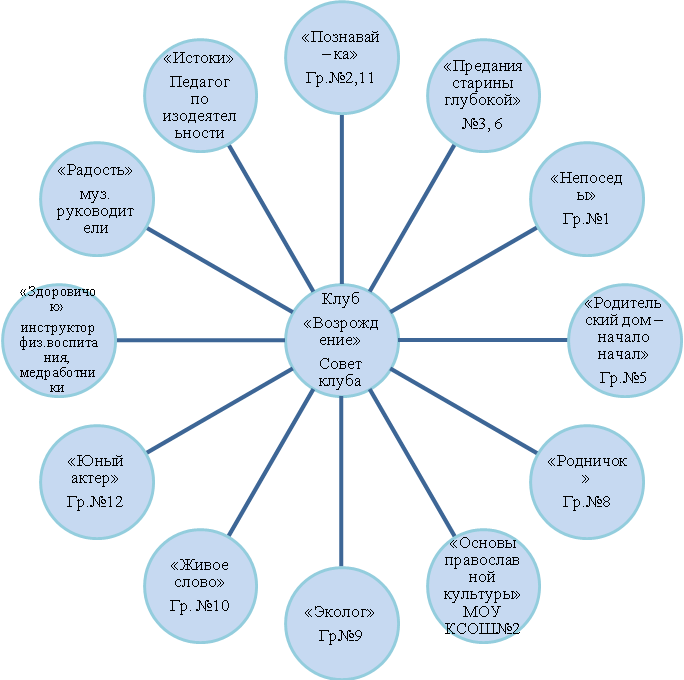 Работа Клуба ведётся по четырём направлениям: - просвещение родителей в вопросах духовной культуры и духовно- нравственных основ семейного воспитания, формирование у них активного педагогического сознания;- совместный досуг детей и родителей, пропаганда ЗОЖ;- преемственность работы детского сада, школы и семьи в организации воспитательно- образовательного процесса;- помощь родителям в овладении практическими навыками позитивного взаимодействия с детьми в разных видах деятельности: познавательной, театрализованной, игровой и др.Технология (механизм) внедрения проектаПродолжительность реализации разработки модели семейного клуба «Возрождение» рассчитана на 5 лет.I этап: Подготовительно-организационный – 1 год.1. Организация специальной подготовки педагогов:- знакомство с особенностями клубной деятельности, с методикой проведения встреч;- выявление внутрисадиковых  ресурсов.2. Создание творческой группы (сентябрь).3. Разработка Положения о семейном клубе (октябрь) /см. приложение 1/ 4. Подготовка проекта модели семейного клуба (ноябрь).5. Составление программы работы секций семейного клуба «Возрождение» (декабрь) /см.приложение 2/.6. Заседание педагогического совета  «Взаимодействие детского сада, школы, семьи и общественности как важнейшее условие эффективного развития личности» (декабрь).7.Групповые, классные родительские собрания о создании семейного клуба (сентябрь)8. Создание гимна, эмблемы Клуба.II этап: практический –3 года.Предварительный мониторинг изучения отношения семей к проблеме педагогического сопровождения семьи в вопросах духовно- нравственного просвещенияРеализация программы работы семейного клуба. Освещение педагогической инициативы: выступление на курсах при МРИО, на совещаниях заведующих детскими садами.III этап: Обобщающий –1 год.Анализ и сопоставление полученных результатов с поставленными целями.Ресурсное обеспечение объектаДля реализации данного проекта в микрорайоне  есть необходимые ресурсы:Природные – наличие  парка недалеко от детского сада, близость озера в с.Сайгушах и с.Алексеевке.Материальные – наличие актового и спортивного залов, комнаты национальной культуры, комнаты психологической разгрузки, православной библиотеки для детей и взрослых, театральной комнаты, изостудии, бассейна, спортивной площадки, необходимого спортивного оборудования. Человеческие – наличие квалифицированных педагогических кадров, родителей активно участвующих в работе клуба, сотрудничество с православной Церковью.Информационные – сотрудничество с районной газетой, наличие садиковской газеты.Юридические – Положение о семейном клубе «Возрождение», утвержденное приказом заведующей СП «ЦРР- д/с «Сказка».Размещение объекта инновацииСемейный клуб работает на базе  СП «ЦРР – д/с «Сказка».Работа Семейного клуба органично вписывается в систему взаимодействия детского сада, семьи и общественности. Способствует реализации программы  по духовно-нравственному воспитанию подрастающего поколения в районе. Предполагаемый результат. Социальная оценка инновации.В результате работы Семейного клуба предполагается, что- дети приобщатся к опыту православной культуры, познакомятся с формами традиционного семейного уклада, осознают своё место в семье, усвоят иерархичность  отношений со взрослыми и сверстниками;- усвоят христианские добродетели;- в детях будет развито позитивное отношение  к окружающему миру, другим людям и самому себе;-родители получат  ответы на конкретные вопросы по воспитанию детей, у них будет сформирован активный родительский интерес к отечественным традициям духовно – нравственного воспитания на основе православной культуры.          Участие в Клубе поможет родителям, педагогам объединиться, осознать взаимную значимость позитивного опыта организации жизни и воспитания детей в разных семьях. Кроме того, занятия в Клубе помогут родителям приобрести навыки творческой педагогической импровизации в общении и совместной деятельности с детьми, во взаимном общении семей, в общении с педагогами детского сада. ЛитератураКураев А., диакон. Основы православной культуры. – М.,2003.Сборник бесед и выступлений «В начале пути». – М., 2002.Склярова Т.В., Янушкявичене О.Л. Возрастная педагогика и психология. – М., 2004.Потаповская О.М. Педагогическое сопровождение семьи в вопросах духовно – нравственного воспитания детей. - М., 2003.Потаповская О.М. Семейная гостиная. Программа занятий с родителями в семейной школе духовно – нравственного воспитания. – М., 2003.Левчук Д.М., Потаповская О.М.  Духовно – нравственное воспитание детей и молодёжи России: комплексное решение проблемы. – М., 2003.Козлов М., протеиерей. Последняя крепость:беседы о семейной жизни. _ М, 2006.Дмитриев П.И. Слово о семье. _ Санкт – Петербург, 2004.Кузин А., протоиерей. Православие и традиционная народная культура. - М., 2005.                                                                                                                                Приложение 1   ПОЛОЖЕНИЕо семейном клубе «Возрождение»Статья 1. Общие положения1.1. Семейный клуб «Возрождение» (далее «Клуб») организован по инициативе администрации муниципального дошкольного образовательного учреждения СП «ЦРР – д/с «Сказка».1.2. Полное наименование Клуба – Семейный клуб «Возрождение».1.3. Клуб не является юридическим лицом, осуществляет свою деятельность на общественных началах, руководствуясь принципами самоуправления, коллегиальности принятия решений, добровольного вхождения и равноправия его членов.1.4. Клуб является некоммерческим объединением родителей и педагогов СП «ЦРР – д/с «Сказка», МБОУ «КСОШ №2» не преследует политических целей.1.5. Клуб осуществляет свою деятельность на основании законодательства Российской Федерации, Устава СП «ЦРР – д/с «Сказка», МБОУ «КСОШ №2»,   настоящего Положения.1.6. Клуб имеет свою символику (эмблему,  гимн).1.7. Клуб самостоятельно разрабатывает и принимает внутренние документы, регламентирующие его работу.
              Статья 2. Основные цели, задачи и функции Клуба2.1. Основными целями деятельности Клуба являются поднятие престижа института семьи, воспитание духовности и нравственности детей и взрослых, уважение к российским традициям супружества, формирование родительских качеств, пропаганда многодетности.2.2. Цели деятельности Клуба достигаются путем выполнения следующих функций:- создание системы обмена информацией и общения членов Клуба;- создание условий для воспитания у родителей ценностного отношения к семье, неприятия насилия в супружеских и родительских отношениях;- создание научного, образовательного, исследовательского, проектного и культурного сотрудничества с другими организациями подобной направленности;- привлечение родителей к активной общественной деятельности;- профессиональная, психологическая, творческая, юридическая и личностная поддержка членов Клуба, создание условий для их самореализации, развития в них инициативности, творчества, партнерского отношения друг к другу;- представление на всех уровнях интересов членов Клуба;- обеспечение перспективного и текущего планирования мероприятий организационного и культурно-воспитательного характера и их реализация в Клубе;- информирование о целях и задачах Клуба, о результатах работы Клуба в прессе, теле- и радиопрограммах, в сети Интернет;- обеспечение возможности участия членов Клуба и других заинтересованных лиц в мероприятиях, организуемых отечественными, зарубежными и международными организациями.
                              Статья 3. Формы деятельности Клуба- клубные встречи;- конференции, лекции, семинары;- выставки, информационные стенды;- викторины, конкурсы, олимпиады;- культурно-развлекательные мероприятия; - диспуты, дебаты;- экскурсии, паломнические поездки;- распространение информации о деятельности Клуба и его членов;- иные формы деятельности, не противоречащие целям и задачам Клуба.
                                 Статья 4. Членство в Клубе4.1. Членство в Клубе является добровольным.4.2. Членами Клуба могут быть педагоги, родители СП «ЦРР – д/с «Сказка» и МБОУ «КСОШ №2» , признающие Положение о семейном клубе «Возрождение», разделяющие цели и задачи Клуба и осуществляющие деятельность, ориентированную на достижение целей, провозглашенных Клубом.4.3. Членами клуба могут быть физические лица, не имеющие отношения к СП «ЦРР – д/с «Сказка» и КСОШ №2, внесшие большой вклад в развитие Клуба, разделяющие цели и задачи Клуба и в своей деятельности ориентирующиеся на достижение целей, провозглашенных Клубом.4.4. Количественный состав членов Клуба не ограничен.Статья 5. Прекращение членства в Клубе осуществляется:5.1. По желанию члена Клуба;5.2. По решению Совета Клуба, если поступки и деятельность членов Клуба противоречат целям и задачам Клуба, повлекли причинение ущерба интересам или престижу Клуба.
              Статья 6. Права и обязанности членов Клуба6.1. Члены Клуба имеют право:- свободно участвовать в работе Клуба;- вносить предложения, замечания по вопросам, связанным с деятельностью Клуба;- вносить предложения по кандидатам в органы управления, в том числе самовыдвигаться;- участвовать в выборах органов управления;- представлять в установленном порядке Клуб в государственных и муниципальных органах, организациях и учреждениях;- получать информацию о работе Клуба, знакомиться с документами Клуба;- указывать свою принадлежность к Клубу и пользоваться символикой Клуба;- пользоваться поддержкой Клуба для защиты своих законных прав и интересов.6.2. Члены Клуба обязаны:- соблюдать правила, закрепленные Положением о Клубе «Возрождение» и решения общих собраний Клуба;- принимать активное участие в работе Клуба;- исполнять принятые на себя обязательства по отношению к Клубу;- укреплять и поддерживать престиж Клуба в глазах общественности.
                     Статья 7. Органы и порядок управления7.1. Высшим органом управления Клубом является общее собрание его членов. К компетенции общего собрания Клуба относится решение следующих вопросов:- внесение изменений и дополнений в Положение о Клубе «Возрождение»;- выборы (отзыв) членов Совета Клуба;- определение приоритетных направлений деятельности Клуба;- прекращение деятельности Клуба.7.2. Общее собрание членов Клуба правомочно решать вопросы, указанные в п.7.1., если на нем присутствуют более половины членов Клуба. Решения общего собрания принимаются как открытым, так и закрытым голосованием.7.3. Организационное общее собрание членов Клуба осуществляется один раз в год. В дальнейшем общее собрание членов Клуба созывается по инициативе Совета Клуба или членов Клуба по их письменному заявлению при возникновении вопросов, решение которых является прерогативой общего собрания.7.4. Исполнительным органом управления Клубом является Совет Клуба. Совет Клуба избирается общим собранием из числа членов Клуба в составе пятнадцати человек сроком на один год. Кандидат в члены Совета должен быть выдвинут не менее чем тремя членами Клуба. Заседания Совета Клуба созываются по мере необходимости по инициативе Председателя Клуба или членов Совета Клуба. Каждый член Совета Клуба имеет один голос. Заседание Совета Клуба правомочно, если на указанном заседании присутствует более половины его членов. Решения Совета Клуба принимаются большинством голосов членов Совета, присутствующих на заседании. При равенстве поданных голосов голос Председателя Клуба является решающим. Решения Совета Клуба принимаются как открытым, так и закрытым голосованием. К компетенции Совета Клуба относится решение следующих вопросов:- участие членов Клуба в мероприятиях других организаций;- координирование связей Клуба с физическими лицами, отечественными, зарубежными и международными организациями;- утверждение плана мероприятий в рамках реализации целей и задач Клуба;- утверждение годового отчета Клуба;- оценка работы членов Клуба;- другие вопросы, не отнесенные к исключительной компетенции общего собрания членов Клуба.7.5. Председатель Клуба выбирается собранием Совета Клуба из числа его членов. Полномочия Председателя:- организует работу Клуба,- ведёт заседания Клуба;- является представителем Клуба в государственных и муниципальных органах власти, общественных и иных организациях;- распределяет между членами Совета и Клуба подготовку материалов и вопросов для обсуждения на общем собрании Клуба,- утверждает планы и отчеты;- назначает членов Клуба, ответственных за проведение мероприятий, с учетом их возможностей, пожеланий и характера основной деятельности,- контролирует выполнение планов;- отчитывается перед общим собранием о работе Совета и Клуба в целом;- осуществляет контроль над ведением, регистрацией документов Клуба.Председатель Клуба подотчетен общему собранию членов Клуба.7.6. Совет выбирает из своего числа Заместителя председателя Клуба. Полномочия Заместителя председателя:- осуществляет функции Председателя Клуба в случае его отсутствия;- оказывает помощь Председателю Клуба в исполнении его функций;- участвует в составлении плана мероприятий Клуба и обеспечивает их освещение в прессе.Заместитель председателя Клуба подотчетен Председателю Клуба и Совету Клуба.7.7. Совет Клуба выбирает из числа членов Клуба Секретаря. Полномочия Секретаря:- организовывает и согласовывает с членами Клуба день и время очередного собрания;- ведет и регистрирует документы Клуба;- знакомит членов Клуба с документами Клуба по их требованию.Секретарь Клуба подотчетен Председателю и Совету Клуба.7.8. Для содействия достижению целей Клуба по решению общего собрания Клуба могут создаваться советы, рабочие группы и другие консультативные и рабочие органы.7.9. Органы управления Клубом работают на общественных началах.
                     Статья 8. Документация Клуба8.1 В Клубе ведется следующая документация:- копии документов, регламентирующие деятельность клуба;- протоколы общих собраний членов Клуба, заседаний Совета Клуба;- годовой план работы по всем направлениям деятельности клуба.Статья 9. Финансовое обеспечение деятельности Клуба9.1 Работа Клуба осуществляется за счет средств:- полученных от проводимых аукционов, ярмарок, концертов, лотерей и других мероприятий;- выделяемых администрацией СП «ЦРР – д/с «Сказка» и МБОУ «КСОШ №2»  на проведение конкретных мероприятий по просьбе Совета Клуба;- средств, предоставленных спонсорами.9.2. Расходование средств идет на организацию и проведение клубных встреч, проведение семинаров и конференций, пресс-конференций и других мероприятий и средства не могут перераспределяться между членами Клуба.
             Статья 10. Прекращение деятельности Клуба10.1. Деятельность Клуба прекращается решением общего собрания Клуба по представлению инициативной группы из числа членов Клуба или администрации СП «ЦРР – д/с «Сказка», МБОУ «КСОШ №2».Приложение 2   Программаработы секций семейного клуба «Возрождение» «Совет клуба «Возрождение»Цель: координация всех секций клуба, активное сотрудничество с районной газетой «Знамя» для создания привлекательного образа Клуба, способствующего духовно - нравственному образу жизни его членов.Формы работы:Проведение общих  мероприятий /праздников: Рождество Христово, Пасха, «Мама, папа, я – спортивная православная семья», встреч «Фестиваль семейных отношений», «Немного о ювенальной юстиции» и др. /;Создание фильмов по проведенным мероприятиям, а также видеороликов по одной из выбранных тем;Организация фотовыставок о деятельности Клуба;Вовлечение участников Клуба в волонтерскую деятельность по разным направлениям;Проведение опросников для родителей по выявлению мнения родителей о работе Клуба;Обобщение опыта работы секций семейного клуба «Возрождение».«Предания старины глубокой»Цель: приобщение детей и родителей к русским народным традициям  посредством устного народного творчества.Формы работы:Консультации;Создание копилок «Песни над колыбелью», «Фольклор русского народа»….Дни открытых дверей;Групповые родительские собрания;Анкетирование;Оформление газеты на уличный родительский стенд;Подбор и размещение материала в родительский уголок по знакомству взрослых и детей с малыми фольклорными формами, их влиянию на становление детских душ;Семинары – практикумы;Устный журнал « Устное народное творчество русского народа»;Конкурсы, например, «Лучшее пасхальное яйцо – сувенир», «Рисунок к Рождеству Христову» и др.Оформление папок – передвижек «Во что играют наши дети», «История народных игр», «Рождественские традиции» и др.Проведение досугов, праздников по приобщению детей к традициям русского народа с привлечением родителей;Создание видеоролика по одной из выбранных тем.«Эколог»Цели и задачи: формирование духовно – нравственных основ детей и родителей через работу по экологическому воспитанию; воспитание любви к родному краю; использование экологических знаний на практике; формирование экологического сознания и экологической культуры каждого человека.Формы работы:Составление экологической тропы по территории детского сада, в близлежащий парк;Конкурс на лучший рисунок на экологическую тему «Мир вокруг нас», «Край родной, любимый»; на лучшую поделку из природного материала и др.Семинары - практикумы «Использование отходов в быту», «Поделки из бросового материала»;Совместное мероприятие с родителями «Неразлучные друзья – взрослые и дети»;Организация выставок овощей, фруктов, выращенных на огороде;Изготовление гербария лекарственных растений;Оформление газеты на родительский уличный стенд;Изготовление кормушек для птиц, инвентаря для организации труда на природе;Разного рода встречи с родителями по формированию их экологического сознания, а также формированию духовно – нравственных основ детей посредством экологического воспитания. Дни открытых дверей;Создание видеоролика по одной из выбранных тем.«Здоровичок»Цель: формирование здорового образа жизни детей и родителей, побуждение их к совместному проведению досуга.Формы работы:Праздники «Масленица», «Летние малые олимпийские игры», «Папа, мама, я – спортивная семья», «Защитники Отечества»;Досуги, праздники с привлечением родителей; Изготовление нестандартного оборудования для занятий спортом;Вылазки на природу, прогулки – походы;Оформление газеты на родительский стенд.Участие в муниципальных и республиканских спортивных соревнованиях;Участие в групповых родительских собраниях;Дни открытых дверей; Участие в родительских собраниях;Проведение Дней здоровья;Обучение родителей комплексам точечного массажа, комплексам для часто болеющих детей и др.;Консультации, индивидуальные беседы;Создание видеоролика по одной из выбранных тем.«Родительский дом – начало начал»Цели: повышение социально – психологической, духовной культуры родителей в вопросах духовно – нравственного становления и развития личности ребёнка; укрепление института семьи.Формы работы:Видеосалон;Семейная гостиная;Проведение консультаций, семинаров – практикумов, диспутов, дискуссий, круглых столов по вопросам духовно – нравственного воспитания детей;Родительские собрания;Подбор и размещение материала духовно – нравственного содержания в рубрике «Мы и наши дети»;Оформление фотоальбомов, фотовыставок «Во что играют наши дети», «Ребенок дома и в детском саду», «Вместе жить – дружно жить!» и др.Проведение коммуникативно – личностного опросника для родителей по выявлению духовно – нравственных качеств личности дошкольника;Создание групповой копилки «Творим добро каждый день»;Создание альбома  «7 я»;Родительские занятия по технологии «Детский сад – дом радости»;Дни открытых дверей;Создание видеоролика по одной из выбранных тем.«Живое слово»Цель: используя художественное слово, способствовать духовно – нравственному воспитанию детей и их родителей. Формы работы:Родительские собрания;Выставка рекомендуемой для чтения детской литературы;Проведение познавательной викторины «Знатоки русской поэзии»;Семинар – практикум  «Что дает детям чтение православной литературы?»;Рекомендации, памятки «Что, когда и как читать детям», «Если вы решили купить своему ребёнку книгу» и др.;Литературная гостиная;Оформление копилки «Душеполезное чтение»;Конкурс «Самая начитанная семья»;Проведение досугов, праздников с привлечением родителей;Оформление рубрики родительского уголка «Выучите вместе с детьми»;Консультации, дискуссии, диспуты, круглые столы по раскрытию темы «Использование художественной литературы в духовно – нравственном воспитании детей»;Дни открытых дверей;Создание видеоролика по одной из выбранных тем.«Познавай – ка»Цель: раскрыть родителям особенности и возможности духовно – нравственного воспитания детей через познавательную деятельность.Формы работы:Выставка семейных фотографий «Интересное вокруг нас», «Где я был, что я видел»;Практикум «Что дают нам игры», «Компьютер – друг  или враг?», «Немного о мультфильмах» и др;Родительские собрания;Организация видеосалона;Выпуск родительской газеты на уличный стенд;Привлечение родителей к оформлению развивающей среды группы;Проведение досугов, развлечений с привлечением родителей;Оформление альбома «Интересы моего ребёнка»;Консультации, круглые столы по обмену опытом и другие встречи с родителями по теме «Возможности развития познавательных способностей через духовно – нравственное воспитание дошкольников»Изготовление дидактического материала для развития познавательных способностей детей, сенсорики, например, изготовление дидактических ковриков по сенсорному воспитанию;Пополнение групповой игротеки разного рода играми, игрушками;Пополнение групповой библиотеки литературой духовно – нравственного содержания познавательной направленности;Дни открытых дверей;Создание видеоролика по одной из выбранных тем.«Непоседы»Цель: способствовать углублению знаний родителей о духовно – нравственном становлении ребёнка через игровую деятельность.Формы работы:Родительские собрания;Оформление фотоальбомов «Любимая игрушка моего малыша», «Играя, познаём и воспитываем» и др.;Семинары – практикумы «Домашний игровой уголок ребёнка», «Во что играют наши дети и во что им нельзя играть»;Консультации «Как играют мальчики и девочки», «Избавимся от агрессии с помощью игры» и др.;Выпуск родительской газеты;Видеосалон;Пополнение групповой игротеки играми, игрушками;Изготовление дидактических игр, пособий своими руками; Оформление педагогической копилки «Пальчиковые игры раннего возраста»;Видеозапись детей «Игры в детском саду»;Дни открытых дверей;Создание видеоролика по одной из выбранных тем.«Юный актер»Цель: способствовать духовно – нравственному воспитанию детей посредством  совместной с родителями театрализованной деятельности.Формы работы:Пошив костюмов, изготовление декораций для театрализации;Родительские собрания, например,  «Что даёт нам игра в театр»;Консультации, семинары – практикумы, диспуты и другие встречи с родителями, направленные на показ возможностей театрализованной деятельности в разностороннем развитии ребенка;Организации Клуба родителей «Семейный театр», разработка плана Клуба;Семейный показ театрализованных представлений;Оформление фотоальбома «В гостях у …»Показ сказок малышам;Оформление фотовыставок «Юные актеры»;Пополнение групповой видеотеки материалами театрализованных представлений;Участие родителей в досугах, праздниках, проводимых в детском саду;Пополнение групповой игротеки разными видами театра;Дни открытых дверей;Создание видеоролика по одной из выбранных тем.«Родничок»Цель: способствовать духовно – нравственному становлению детей и родителей  путём изучения русского народного творчества.Формы работы:Групповые родительские собрания;Создание Клуба по интересам «Традиции русского народа», разработка плана Клуба;Проведение семинаров – практикумов, круглых столов, серии консультаций, Организация встреч с интересными людьми;Экскурсии с привлечением родителей в краеведческий музей, музыкальную школу, школу искусств, комнату русского быта, находящуюся в детском саду;Оформление выставок «Предметы старины глубокой» и др.;Участие родителей в оформлении полочки красоты;Оформление фотоальбома «Хорошо у нас в светлице: весело и дружно»;Оформление папок – передвижек «Русская народная игрушка», «Матрешка, откуда она к нам пришла» и др.;Участие родителей в групповых досугах, праздниках, развлечениях;Изготовление    - атрибутов для русских народных игр;     - силуэтов матрёшек, головных уборов и др для организации самостоятельной художественной деятельности; Пополнение групповой игротеки материалами для осуществления театрализованной деятельности;Пополнение групповой фонотеки русскими народными колыбельными песнями, частушками, плясовыми и др.;Пополнение групповой библиотеки художественной литературой: былинами, русскими народными сказками и др.;Оформление фотовыставок по прошедшим мероприятиям; Дни открытых дверей;Создание видеоролика по одной из выбранных тем. «Радость»Цель: способствовать духовно – нравственному воспитанию детей и родителей посредством их приобщения к миру искусства.Формы работы:Выступления на родительских собраниях;Проведение консультации, вечеров вопросов и ответов, круглых столов и др.Вовлечение родителей в проведение досугов, праздников, развлечений на группах ДОУ;Проведение конкурсов «Знатоки русских народных песен», «Мама, папа, я – поющая семья» и др.Вечер воспоминаний «Песня моей молодости»;Концерт-сюрприз от родителей ко Дню защиты детей;« Руки не простые – руки золотые» - изготовление  музыкальных инструментов своими руками;Создание  Клуба любителей классической музыки, разработка плана работы Клуба;Дни открытых дверей;Создание видеоролика по одной из выбранных тем.«Истоки»Цель: способствовать духовно – нравственному воспитанию детей и родителей посредством их приобщения к миру искусства.Формы работы:Участие в родительских собраниях;Круглые столы, консультации и другие формы взаимодействия с семьями воспитанников по духовно – нравственному воспитанию дошкольников  посредством приобщения детей к миру искусства;Мастер – класс «Нетрадиционные техники рисования», «Лепим из теста» и др.;Конкурсы детских рисунков к праздникам Пасха , Рождество Христово, День Матери, День семьи и др.;Конкурс «Семья, в которой любят живопись»;Досуги, например, «Знатоки изобразительного искусства»;Выпуск газеты на родительский стенд;Выставки семейных рисунков;Вылазки «На природу всей семьей»;Дни открытых дверей;Создание видеоролика по одной из выбранных тем.«Основы православной культуры»Цель: повышение социально – психологической, духовной культуры родителей в вопросах духовно – нравственного становления и развития личности ребёнка; укрепление института семьи.Формы работы: Видеосалон;Семейная гостиная;Проведение консультаций, семинаров – практикумов, диспутов, дискуссий, круглых столов по вопросам духовно – нравственного воспитания детей;Родительские собрания;Подбор и размещение материала духовно – нравственного содержания в рубрике «Мы и наши дети» в уголке для родителей;Оформление фотоальбомов, фотовыставок.Создание классной копилки «Творим добро каждый день»;Организация паломнических поездок по святым местам родного края;Участие в благотворительных акциях: «Рождественский марафон», «Добро без границ», «Именной кирпич» и др.;Создание видеоролика по одной из выбранных тем.Приложение 2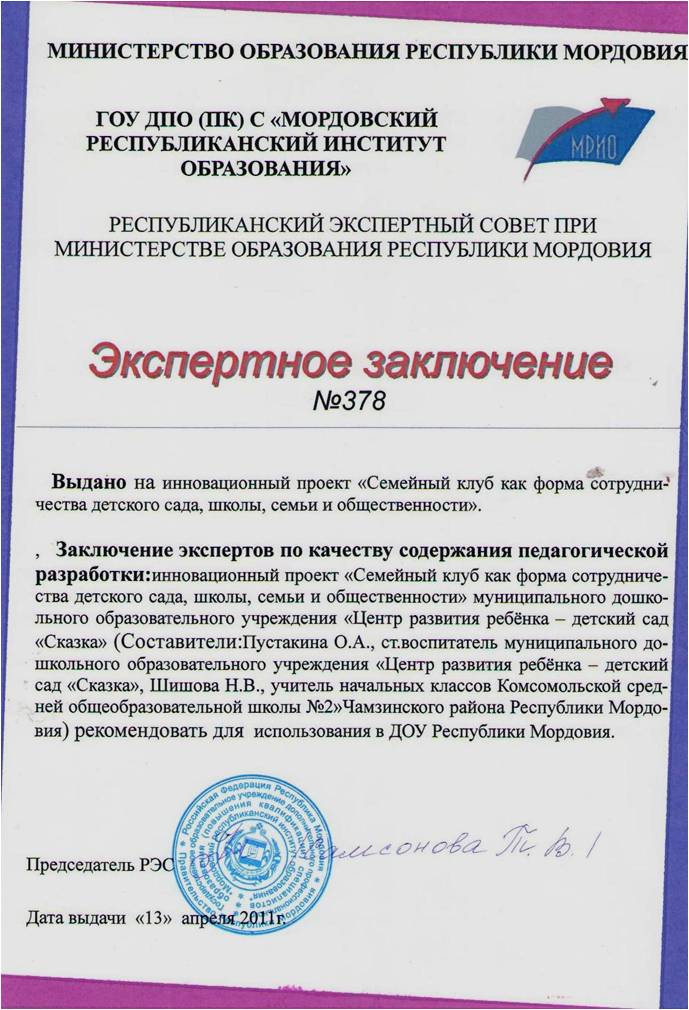 Приложение 3В приложении представлены:Сценарий информационно-развлекательной концертной программы
«Семейный экипаж»………………………………………………….22 стрСценарий встречи «Пасха, светлая Пасха!»………………………..32 стрСценарий спортивного мероприятия «Папа, мама, я – спортивная православная семья!»………………………………………………...50 стрСценарий Новогоднего рождественского вечера……………….….56 стр
Сценарий
информационно-развлекательной концертной программы
«Семейный экипаж».

До начала мероприятия работает фотовыставка «Дети –наше  счастье», звучит музыка. Презентация Клуба «Возрождение» с музыкальным сопровождением. 
Заведующая: Добрый день, дорогие ДРУЗЬЯ! Семейный клуб «Возрождение» вновь собрал нас всех вместе в этом прекрасном зале. Сегодня у нас необычная встреча. Она  посвящена  самому дорогому, что есть у каждого из нас – семье. Мы очень рады, что вы пришли на эту встречу и надеемся, что она  оставит в ваших сердцах самые добрые чувства. Надеемся, что эта встреча  подарит  вам радость духовного общения, сопричастности  к той ответственности, которая лежит на каждом из нас за  счастье самых близких и дорогих нам людей, за сохранение наших семей. Пусть эта встреча поможет всем нам стать чуточку лучше,  добрее  и внимательнее  друг к  другу. И неслучайно  мы будем говорить о семье, о любви и верности именно сегодня. Ведь завтра 14 февраля  праздник - день Святого Валентина или «День влюбленных», который получил в нашей стране довольно широкое распространение, но это католический праздник. И мало кто знает, что у нас православных есть свои небесные покровители, которые помогают всем влюбленным, являются покровителями семьи. Это наши святые Петр и Феврония. В честь этих святых у  нас в России возродился прекрасный православный  праздник «День семьи, любви и верности». Он  отмечается  8 июля.  Летом очень сложно собраться всем вместе, поэтому этот праздник мы  вспомним сегодня накануне  «Дня  влюбленных». Вдумайтесь…день влюбленных.  Любой нормальный человек должен быть влюблен в одного единственного человека, быть верным ему всю жизнь,  а у нас в этот день он признается в любви не одному, а многим - многим. Столько покупается открыток – сердечек и дарится всем, любимым и не очень любимым, всем. И не что – то дарится, а сердце.  Мы не задумываемся над этим, и сами того не подозревая приучаем, подчас собственным примером, детей с самого  раннего возраста к неверности. День влюбленных и день любви - это два совершенно разных понятия. Согласитесь, любовь и влюбленность отличаются. Влюбленность – это мимолетное чувство, которое может перерасти в долгое и крепкое чувство, а может раствориться, как туман,  а любовь – это настоящее чувство,  любовь – это всегда  верность, любовь – это крепкая семья, любовь -  это дети.И сегодня всех пришедших в наш семейный клуб «Возрождение» мы приглашаем на борт лайнера  под названием «Семейный экипаж». Слово предоставляется капитанам  нашего лайнера. 1 Ведущая: Добрый день, дорогие друзья. Семейный экипаж рад приветствовать вас на борту нашего лайнера. 2 Ведущая: Почему именно «семейный экипаж»? Да потому что каждый из нас имеет родителей: сестер, братьев, супругов, детей, внуков, и даже не мыслит своей жизни без семьи. Семья – это самое дорогое, что есть у каждого человека, это его опора, его радость, его тыл.1 Ведущая:  И сегодня мы предлагаем  отправиться на нашем лайнере в мир добрых семейных  взаимоотношений, в мир дружбы, любви и согласия.
2 Ведущая: Итак, дорогие друзья, сегодня вы – пассажиры нашего лайнера. Вместе с нами отправляется в полет и талантливый коллектив ДКЦ, и дети «Дома детского творчества», которые своим творчеством порадуют нас. Пока вы удобно размещаетесь в салоне нашего самолета, вас приветствует ансамбль ДКЦ1 чтец.  Мы спешим сказать вам - «Здравствуйте!»-
               Чтоб пожелать здоровья доброго.
2 чтец    Мы спешим сказать вам - «Благости!»-
               Чтоб пожелать вам счастья нового.
3 чтец     Мы  спешим сказать вам - «Радости!
                Удач, успехов и везенья»-
4 чтец     Чтоб пожелать всем в этом зале
                Прекраснейшего настроения.
Песня «Мы желаем счастья, вам»1 Ведущая: «День семьи, любви и верности» с 2008 года отмечается  в России на официальном уровне. Возникновению этого праздника мы обязаны  Петру и Февронии... Об этих святых в наше время мало кто знает и помнит. Какова же история этого праздника? На музыкальном фоне  Презентация «Петр и Феврония» с чтением. 2 Ведущая: «Живут  душа в душу»- так говорят о дружной и счастливой семье. К счастью, такие семьи есть и в нашем детском саду. Эти  супруги  смогли построить  самый  сложный  мостик  на пути   друг к другу – это мостик душевный.1 Ведущая: Духовная зрелость, взаимное уважение и умение выстраивать семейные отношения помогли им  создать крепкие  и дружные  семьи. Давайте поближе познакомимся с этими семьями. (На фоне презентации и музыкального сопровождения листаются семейные фото многодетных семей).2 Ведущая: Отношения в этих семьях наполнены ценностным смыслом, ради которого и создается семья. Супруги готовы нести свой крест ответственности за детей, за их воспитание, за сохранение семейного очага, так как понимают, что становление человеческой личности начинается с семьи, с отчего дома. Ведь в народе говорят «Здание начинается с фундамента, а большая дорога – с первых шагов. 1 Ведущая: Первые шаги в этих семьях  дети делают в обстановке взаимной ответственности и веры. Этим супругам  удалось сделать семейную жизнь счастливой, создать условия для полноценной и гармоничной жизни . Их семьи - это причал души, который они берегут, любят и умеют защищать. 
 2 Ведущая: У каждой семьи  бывали разные времена – и свои маленькие горести, и свои  большие радости.  Но есть то, что объединяет эти семьи – это любовь. Любовь супругов друг к другу, любовь к детям, любовь к родителям, любовь к Богу. Сегодня эти  семьи  на нашем лайнере!1 Ведущая: Мы приглашаем на сцену супругов …. В нашем саду это единственная семья, которая имеет 4 детей. Они как 4 солнышка, которые радуют и согревают души супругов …Интервью:- Скажите, сколько лет вы уже вместе?- А помните как, когда  познакомились? - Всегда ли вспоминаете о дне свадьбы, или этот день проходит незаметно?- …, мы знаем, что у Вас прекрасные отношения с супругом. Поделитесь своими секретами, как вам это удается? - …,  как вы считаете, что самое главное в семейной жизни?
- Что бы хотели пожелать пассажирам нашего лайнера?Пожелание в стихах.Что может быть семьи дороже?
Что может быть семьи дороже? 
Теплом встречает отчий дом, 
Здесь ждут тебя всегда с любовью, 
И провожают в путь с добром! 

Отец и мать, и дети дружно 
Сидят за праздничным столом, 
И вместе им совсем не скучно, 
А интересно впятером. 

Малыш для старших как любимец, 
Родители — во всем мудрей, 
Любимый папа — друг, кормилец, 
А мама ближе всех, родней. 

Любите! И цените счастье! 
Оно рождается в семье, 
Что может быть ее дороже 
На этой сказочной земле1 Ведущая:  Спасибо вам за то, что вы с нами. Мы желаем вам сохранить свою любовь и пронести ее через всю жизнь. И сегодня для вас звучит песня «Два сердечка» ДКЦ
2 Ведущая: Уважаемые пассажиры! Вы никогда не задумывались – почему у слов «Родина» и «родители» - единый корень? 1 Ведущая: Потому что человек не может прожить без своей Родины и без семьи. Любя и почитая своих родителей, мы любим и уважаем свое Отечество. На Руси с давних пор младших членов семьи приучали уважать и почитать старших - отца, мать, бабушку и дедушку. 2 Ведущая: Сегодня на борту нашего лайнера семья Турбиных (Мария Николаевна и Владимир Николаевич)Интервью: -Расскажите, сколько Вам было лет, когда вы познакомились?
-Что в первую очередь вам понравилось в супруге?
-Вы вместе 35 лет. Наверняка в вашей жизни было много и хороших моментов и противоречий. Что помогало вам в сложных жизненных ситуациях? -Какой совет вы хотели бы дать молодым людям, которые только вступили в брак, или тем, у кого все еще впереди.
1 Ведущая:Вы так подходите друг другу,
Вы это жизнью доказали!
Незримы узы Божии,
Что воедино вас связали.

Любовь, согласие и нежность
Вас греют в стужу и ненастье 
А золотые кольца стали
Залогом верности и счастья!
2 Ведущая: Для Вас звучит песня  «Бабушка рядышком с дедушкой» (ДОУ)1 Ведущая: Сегодня в нашем «Семейном клубе» гости, которые отправились вместе с нами в полет. Самая многочисленная семья в районе – семья Смоляковых.  Давайте поприветствуем их (аплодисменты). 2 Ведущая: Чтобы поближе познакомиться с этой семьей мы предлагаем вам обратиться к экрану. (Презентация: «Семья …»)1 Ведущая: Мы рады, что вы сегодня  с нами на одном лайнере! Позвольте задать вам несколько вопросов. - О. Сергий, скажите честно, трудно быть главой такого большого семейства?- Многие родители панически бояться большой семьи мотивируя тем, что сейчас очень трудно поднимать детей в материальном отношении. Что вы можете сказать сейчас родителям, у которых 1 или 2 ребенка.-Как вы считаете, какой должна быть современная  семья? - Что для Вас семья?О. Сергий. Мы сейчас об этом все вместе расскажем. 
                                                                    Моя семьяМоя семья – надежный крепкий тыл. 
Со мною мать, отец, сестренки, братья… 
Здесь могут охладить ненужный пыл, 
Тут я делюсь любым мгновеньем счастья.Дом пахнет пирогами и теплом, 
Да лаской добрых рук любимой мамы. 
И, если гроз и бед нагрянет гром, 
Помогут пережить легко, без драмы.Здесь, улыбаясь, скажут: «Впереди 
Успехи будут, только постарайся. 
Учись, трудись, и с песнею иди, 
А, если виноват, пойми, раскайся».Ах, дом родной! Веду сюда друзей. 
Найду любовь – родную половинку. 
Но время мчится каждый год резвей… 
Цените, люди, каждую морщинку.Любимый дом, как я спешу к тебе! 
Порог вот этот мне знаком до боли. 
Иду-бреду по собственной судьбе… 
Чтоб ты был мной хоть капельку доволен.Нет лучше коллектива, чем семья. 
И нет судьи серьезнее и строже. 
Растут, взрослеют дочки, сыновья, 
И нету на земле людей дороже.Спасибо вам за то, что вы сегодня с нами.Для вас и вашей семьи музыкальный подарок  Танец «Иван- купала» (МБОУ КСОШ №2)
2 Ведущая: Уважаемые пассажиры! Каждому из нас дорог свой родной дом. Но не так-то просто поддерживать домашний очаг, семейное тепло. Об этом хорошо сказано в народных пословицах и поговорках. Я предлагаю всем участникам нашего полета вспомнить их вместе со мной: я буду говорить первую часть поговорки, а вы – заканчивайте. И мы увидим, в какой семье чаще обращаются к народной мудрости.

Дом вести – (не рукавом трясти).
Муж – голова, жена – (шея). Коли в семье лад, (так не надобен и клад.)
Добрую жену взять, (и горя не знать).
Женился на скорую руку, (да на долгую муку).
Жениться – не (воды напиться).
Милые бранятся – (только тешатся).
Жениться - не напасть, да как бы женившись(не пропасть). 
 Шей шубу теплее, а жену выбирай (добрее). 
 Любовь-не картошка, не выбросишь в окошко.
 С милым рай и (в шалаше).
 Птица крыльями сильна, жена мужем красна..
  Что гусь без воды, то и муж без жены.
  Вся семья вместе, (так и душа на месте).
 Лучше дружная семья, (чем слиток золота).
1 Ведущая: Молодцы! Прекрасно справились с заданием, поэтому вполне заслужили музыкальное поощрение от . Для вас поют .... Песня «Отчий дом» (Школа искусств)
2 Ведущая: Дорогие пассажиры «Семейного экипажа»! В настоящее время мы находимся в небе над Чамзинским районом, республики Мордовия. Под нами поселок Комсомольский, детский сад «Сказка», место, где  по утрам, отводя своего малыша в детский сад, собираются 200 семей. Всем нам хорошо известен этот детский сад. А вы знаете, что Детский сад «Сказка» функционирует – 27 летОн имеет статус Центра развития ребёнка уже 10 летПосещает детский сад в этом учебном году – 206 детей, из них 101 мальчик и 101 девочкаСамое популярное имя девочки в детском саду – Даша, 15 девочек названы этим именемСамое популярное имя мальчика – Дима, их у нас 9 человекМногодетных семей – 7Средний возраст мамы – 30 летСредний возраст папы – 32 годаСегодня некоторые дети этого детского сада вместе с нами. Они хотят вас поприветствовать.Дети читают стихи.Я маму люблю
Мне мама приносит
Игрушки, конфеты,
Но маму люблю я
Совсем не за это.
Веселые песни 
Она напевает,
Нам скучно вдвоем 
Никогда не бывает.

Я ей открываю
Свои все секреты.
Но маму люблю я 
Не только за это.
Люблю свою маму,
Скажу я вам прямо,
Ну просто за то, 
Что она моя мама!Папа 
У меня есть папа!
Спросите, какой он?
Самый СИЛЬНЫЙ папа,
Самый ХРАБРЫЙ воин!
Добрый. Умный самый.
Как не похвалиться.
Папой только с мамой
Можно поделиться.
У меня есть папа!
Всё равно, какой он!
Лучший в мире папа,
Потому что МОЙ ОН!Про любовь Мама на папу глядит, 
Улыбается, 
Папа на маму глядит, 
Улыбается, 
А день самый будний, 
Не воскресенье, 
И за окошком – не солнце, 
А вьюга, 
Просто такое у них 
Настроение, 
Просто они 
Очень любят друг друга. 
От этой любви 
И легко, и светло. 
Мне с папой и мамой 
Так повезло!Бабушка У мамы - работа,
У папы - работа,
У них для меня –
остается суббота, 
а бабушка дома - всегда!
Она не ругает меня никогда! 
Усадит, накормит: 
«Да ты не спеши! 
Ну что там стряслось у тебя,
расскажи?»
Я говорю, а бабушка 
Не перебивает, 
По крупинкам гречку
Сидит-перебирает…
Нам хорошо вот так, вдвоем,
и дом без бабушки не дом.Мой дедуля Мой дедуля дорогой,
Мы гордимся все тобой!
И скажу я по секрету:
Лучше нет на свете деда!
Буду я всегда стараться
На тебя во всём равняться Песня в исполнении детей «Моя семья»2 Ведущая: Уважаемые пассажиры нашего лайнера под названием «Семейный экипаж»! Сегодня на борту нашего лайнера присутствует настоятель храма Благовещения Пресвятой Богородицы о. Георгий. Ему слово для приветствия.1 Ведущая: Для Вас  музыкальный подарок Танец  «Детство» (Дом детского творчества)(После танца дети не уходят со сцены)
Выход участников концерта. 1: Много дат на свете разных -
Ведь история стара.
Дорог сердцу древний праздник -
День Февроньи и Петра.2: Их супружеские узы
Были, словно сталь, прочны.
Петр опорой был в союзе
И защитой для жены.

3: Разногласий, ссор, кручины
Их не омрачала тень.
И поэтому в кончине 
Все совпало: час и день.

4: Никогда среди супругов
Не было верней сердец.
Дружбы и любви друг к другу
Христианский образец!
5: Наш совет мужьям и женам:
Чтоб с утра и до утра
Брать жене пример с Февроньи,
Мужу брать пример с Петра!Песня финальная « Гимн семьи» в исполнении всех участников концерта.
1 Ведущая:  Ну что ж, уважаемые пассажиры, ваш полет на борту лайнера «Семейный экипаж» подошел к концу. 2 Ведущая: Надеемся, что время, проведенное вместе с нашим экипажем, пролетело незаметно, ваше настроение улучшилось, а заботы  отступили. Желаем вам всего самого хорошего - крепкого здоровья, семейного благополучия и счастья вам и вашим детям!1 Ведущая: Желаем вам покровительства святых Петра и Февронии в укреплении семейного союза, заступничества Пресвятой Богородицы и помощи Божией.«ПАСХА, СВЕТЛАЯ ПАСХА!»Под праздничный звон колоколов участники композиции входят в зал. Вместе с ними выходят ведущие.
            1 Ведущий:   Пасха! "Праздников Праздник и Торжество из торжеств". Самый великий и светлый христианский праздник. Недаром его называют Светлое Воскресение. В этот день душа прославляет  имя Господне – молитвой, крашеным яичком, возгласом "Христос воскресе!", на который тебе обязательно ответят: "Воистину воскресе!"2 Ведущий:
Пасха! Как долго мы ждем ее прихода – через покаянные молитвы и строгое воздержание Великого поста, готовя душу и тело к столь великому событию. И если не хватает собственных слов, чтобы выразить те чувства, которые переполняют душу, заглянем в русскую литературу, лучшая часть которой всегда была и высокой, и христианской, и отыщем в ней нужные слова.1 Ведущий:
Мы предлагаем вашему вниманию литературно-музыкальную композицию по произведениям русских поэтов. 
Педагог 1:  Какое счастье – жить,И видеть, и дышать,И с добрыми дружить,И старость уважать, И обнимать простор,За облаком следя,И слушать разговорОсеннего дождя!Какое счастье – знать, Что завтра поутруЗаря взойдет опятьИ я пред ней замру!Лучи развеют грустьИ будут согревать.Какое счастье – РусьОтчизной называть!Какое счастье – знать,Что мир согрет Творцом,Что жить и умиратьНам пред Его лицом!
                    Елена ДединаПесня «В сердце радость» (на мелодию песни Е. Крылатова «Колокола» из к/ф «Приключения Электроника»):1. В сердце радость, но откудаЭта радость, что за чудоСовершилось в этот день?Если мир наполнен новьюЕсли свет рассеял тень.
Припев:

Этот день, счастливый и святой,
Пусть всегда останется с тобой,
Пусть всегда твердят твои уста
Весть о воскресении Христа.

2. Если с неба льется снова
Ливень света голубого
И ложится на ладонь.
И в восторге необъятном
Сходит к людям Благодатный,
Изумительный Огонь.

Припев.

3. Если после грустных песен
Все поют «Христос Воскресе»,
И звонят колокола.
Если всем открыты двери
Для надежды и доверья,
А твоя душа светла.

Припев.
4. В сердце радость, но откудаЭта радость, что за чудоСовершилось, наконец?Бог воскрес, и мы воскреснем,Есть ли чудо, что чудеснейВоскресения сердец?
Припев.Педагог 2:
Я слышал в келии простой,
Старик молитвою чудесной
Молился тихо предо мной:
"Отец людей, Отец Небесный!
Да имя вечное Твое
Святится нашими сердцами;
Да придет Царствие Твое,
Твоя да будет воля с нами,
Как в небесах, так на земли;
Насущный хлеб нам ниспошли
Своею щедрою рукою;
И как прощаем мы людей,
Так нас, ничтожных пред Тобою,
Прости, Отец, Своих детей;
Не ввергни нас во искушеньеИ от лукавого прельщеньяИзбави нас». Перед крестомТак он молился. Свет лампадыМерцал впотьмах издалека,И сердце чуяло отрадуОт той молитвы старика!                       Александр ПушкинПесня «Молитва Ангелу – Хранителю» 
Педагог 3: 
В минуту жизни трудную
Теснится ль в сердце грусть:
Одну молитву чудную
Твержу я наизусть.
Есть сила благодатная
В созвучьи слов живых,
И дышит непонятная,
Святая прелесть в них.
С души, как бремя, скатится
Сомненье далеко –
И верится, и плачется,
И так легко, легко...
                    Михаил Лермонтов

Песня «К тебе, Господь»
Педагог 4: 
О. Боже мой, благодарюЗа то, что дал моим очамТы видеть мир, Твой вечный храм,И ночь, и волны, и зарю…Везде я чувствую, вездеТебя, Господь, -в ночной тиши,И в отдаленнейшей звезде, И в глубине моей души.Я Бога жаждал – и не знал;Еще не верил, но, любя,Пока рассудком отрицал,-Я сердцем чувствовал Тебя.И Ты открылся мне: Ты – мир.Ты- -все. Ты – небо и вода,Ты- голос бури. Ты – эфир,Ты – мысль поэта, Ты – звезда..Пока живу- тебе молюсь.Тебя люблю, дышу тобой,Когда умру – с тобой сольюсь.Как звезды с утренней зарей.                 Дмитрий Мережковский.Песня «Хвалите Господа небес» 1.Хвалите господа небес,
Хвалите все небесны силы,
Хвалите все его светилы,
Исполненны его чудес.2.Да хвалит свет его и день,
Земля и воздух, огнь и воды;
Да хвалят рыб различны роды,
Пучины, бездны, мрак и тень.3.Да хвалят холмы и древа,
Да хвалят звери, гады, птицы,
Цари, владыки, сильных лицы
И всяка плоть, что им жива.4.Да хвалит своего творца,
Да хвалит всякое дыханье:
Он милует свое созданье,
И нет щедрот его конца.Педагог 5: 
Над нами те ж, как древле, небеса,
И так же льют нам благ своих потоки,
И в наши дни творятся чудеса,
И в наши дни являются пророки.
Бог не устал: Бог шествует вперед;
Мир борется с враждебной силой змия;
Там – зрит слепец, там мертвый восстает,
Исаия жив, и жив Иеремия.
Не истощил Господь Своих даров,
Не оскудел верховной благодатью:
Он все творит – и Библия миров
Не замкнута последнею печатью.
Кто духом жив, в ком вера не мертва,
Кто сознает всеживотворность Слова,
Тот всюду зрит наитье Божества
И слышит все, что говорит Егова.
И разогнав кудесничества чад,
В природе он усмотрит святость чуда,
И не распнет он Слово, как Пилат,
И не предаст он Слова, как Иуда.
И брата он, как Каин, не сразит,
Гонимого с радушной лаской примет,Смирением надменных пристыдит,И слабого, и падшего подымет.Не унывай, о малодушный род!Не падайте, о племена земные!
Бог не устал: Бог шествует вперед,
Мир борется с враждебной силой змия.
                            Владимир Бенедиктом
Песня  «Ангел вопияше» Ангел вопияше Благодатней: Чистая Дево, радуйся! И паки реку: радуйся! Твой Сын воскресе тридневен от гроба, и мертвыя воздвигнувый: людие, веселитеся. Светися, светися, новый Иерусалиме: слава бо Господня на тебе возсия. Ликуй ныне и веселися, Сионе. Ты же, Чистая, красуйся, Богородице, о востании Рождества Твоего.Педагог 6: 
Он шел безропотно тернистою дорогой,
Он встретил радостно и гибель, и позор;
Уста, вещавшие ученье правды строгой,
Не изрекли толпе глумящейся укор.
Он шел безропотно и, на Кресте распятый,
Народам завещал и братство, и любовь;
За этот грешный мир, порока тьмой объятый,
За ближнего лилась Его святая Кровь.
О дети слабые скептического века!
Иль вам не говорит могучий Образ тот
О назначении великом человека
И волю спящую на подвиг не зовет?
О нет, не верю я! Не вовсе заглушили
В нас голос истины корысть и суета;
Еще настанет день... Вдохнет и жизнь, и силу
В наш обветшалый мир учение Христа!
                                                Алексей Плещеев
Тропарь Благовещения

Педагог 7: 
Научи меня, Боже, любить
Всем умом Тебя, всем помышленьем,
Чтоб и душу Тебе посвятить,
И всю жизнь с каждым сердца биеньем.
Научи Ты меня соблюдать
Лишь Твою милосердную волю,
Научи никогда не роптать
На свою многотрудную долю.
Всех, которых пришел искупить
Ты Своею Пречистою Кровью,
Бескорыстной, глубокой любовью
Научи меня, Боже, любить!
                                         Константин Романов
 
Песня «Услышь, о Господи, меня» 
 
Педагог 8: Нерукотворный Спас,Неизреченный лик,Замысел Твой о нас,
Господи, так велик...
Чашу свою испить
Дай мне без горьких слов,
Лишнего не просить,
Кроме Святых Даров.
Выйду из забытья,
Гостья Твоих светил,
Воля на все Твоя,
Замысел Твой един.
Цвет обещанья спас
На полотне небес
Нерукотворный Спас,
Неугасимый крест.
                           Лилия КулешоваПедагог 9:
Растворитеся, врата
Пламенного храма,
Мы – глашатаи Христа,
Первенцы Адама.
Человечий бренный род
Согрешил в Адаме –
Мы омыты вместо вод
Крестными кровями.
Нам дарована Звезда,
Ключ от адской бездны,
Мы порвали навсегда
Смерти плен железный.
                             Николай Клюев
Тропарь Пасхи 
Христос Воскресе из мертвых,  смертию смерть поправ и сущим во гробех живот даровав!Педагог 10:
Тяжкий камень отвален от гроба.
Белый ангел камень отвалил.
Где теперь отчаянье и злоба
Ваших темных и безумных сил!
Там, где Тело Господа лежало,
Светит чистым мрамором плита,
И сама земля не удержала
Смертью смерть поправшего Христа.
Оттого, что в мире это было,
Переплавлены и ты, и я,
Молния навеки осветила
Тайные истоки бытия.
                          Неизвестный авторПедагог 11:
Открыты царские врата пред нами,
Святой огонь сияет от свечи...
Кругом опять расставили во храме
Цветные яйца, пасхи, куличи,
Еще темно, но солнышко играет,
Играет всеми красками небес.
И радостно друг другу повторяем:
Все вместе: "Христос Воскрес!"

Все зрители отвечают хором: Воистину Воскрес!ПЕСНЯ «День воскресения- самый светлый день» (на мелодию песни М. Таривердиева «Маленький Принц»).1.День Воскресения —
Самый светлый день:
Светлыми делает
Души всех людей.
Радость спасения (2 р.)
В их поздравлениях
Станет светлей.2. Самое лучшее —
Каждого любить.
Сердце как ключиком
Добротой открыть.
Тоненьким лучиком (2 р.)
В сердце измученном
Тьму озарить.3. Самое главное —
Веру не терять.
Жизнь православная
Дарит благодать
В годы печальные (2 р.)
Радость пасхальную
Не забывать!1 Ведущий: В этот светлый праздник разделить Пасхальную радость с нами пришли батюшки: /представление/ 
 И очень хотелось бы услышать их слова поздравления.  /поздравления батюшек/2 Ведущий: Праздник Пасхи  на Руси называли по-разному: Велик день, Светлый день, Христово Воскресенье. Это был самый радостный	 и долгожданный праздник.А знаете ли вы символы этого праздника?Без чего нельзя представить себе Пасху?   (ответы: яйцо, кулич, пасха)-Что символизирует собой кулич?( КУЛИЧ пекут в память о том, как Христос вкушал с учениками хлеб, чтобы они уверовали в его воскресение )-Что символизирует пасха?  (Гроб Господень)
-Что означает яйцо?     (символ жизни)И куличи, и пасха, и крашеные яйца стоят на ваших столах.  Мы предлагаем вам все это отведать.1 Ведущий «Дорого яичко к Христову дню!» - говорит православный русский народ. Без красного яйца нельзя представить себе Светлого праздника. А почему мы раскрашиваем яйца и дарим друг другу? Может быть, началось это оттого, что простое яйцо напоминает о воскресении из мертвых. Вот снесет курочка яичко, и оно похоже на камушек, словно неживое. А в нем жизнь – живой цыпленочек, который вот-вот вылупится из яйца.
А ведь и правда, лучшего подарка в память о воскресшем Спасителе нельзя и представить. Как прост этот подарок и как дорог! 
2 Ведущий:  Но почему яйцо красное? 

1 Ведущий: А об этом мы сейчас узнаем.Курочка:Расскажу я вам сейчас
Замечательный рассказ.
Цып, цып, цып. Цып, цып, цып.

 Цыплёнок:
Я яичко несу,
В подарок преподнесу:
Красное - прекрасное,
Круглое и ясное.

Курочка:
Цып, цып, цып. Цып, цып, цып.
Давно это было,
Прабабушка говорила,
Как Мария Магдалина
Яйцо царю подарила.
Цып, цып, цып. Цып, цып, цып. 

Цыпленок:
Оно было все бело,
Оно было все кругло.
Подносила, подарила,
"Христос Воскрес", - говорила. 

Курочка:
Цып, цып, цып. Цып, цып, цып.
А Тиберий принимал,
Подарок не отвергал,
Говорил, что верить буду,
Если сам увижу чудо.
Цып, цып, цып. Цып, цып, цып.Цыпленок:
Он яйцо в руках держал,
Сам с собою размышлял:
"Пусть яичко покраснеет -
В Воскресенье я поверю".

             Курочка:
Цып, цып, цып. Цып, цып, цып.
Яйцо будто услыхало,
АЛЫМ ЦВЕТКОМ ЗАПЫЛАЛО
У Тиберия в руках, -
Ужас был в его глазах.
Цып, цып, цып. Цып, цып, цып. 

          Цыпленок:
Вот так чудо! Вот так чудо!
Спорить я с тобой не буду.
Это чудо из чудес!
Христос воистину воскрес!Песня «Красное яичко»2 ведущий:Одаривание  крашенками друг друга воспринимается как пожелание чистоты, равной Пасхальному яичку: дарение крашенок  означает, что все худое, под стать скорлупе, в этот день от них отстанет, а светлое, доброе наружу проклюнется.1 Ведущий:
Пришла весна – пора чудес. 
Журчит родник: «Христос воскрес!» (Дарит яйцо).

           2 Ведущий:
Светлее в мире нет словес:
Воистину Христос воскрес! (Дарит яйцо).

           1 Ведущий:
Повсюду благовест гудит,
Из всех церквей народ валит.
Заря глядит уже с небес.
Христос воскрес! Христос воскрес! (Дарит яйцо).
2 Ведущий:
Пасха! В трубы золотые Ангелы трубят с небес.
Радуйтесь! Христос воскрес! (Дарит яйцо).1 Ведущий (обращаясь к присутстующим):
Христос Воскресе, дорогие коллеги!
Христос Воскресе, дорогие гости! (Дарит яйцо).
Взрослые в зале:
Воистину Воскресе!2 Ведущий:На светлой седмице правилом было обходить  дворы, славя воскресшего Христа. Оно   напоминало  святочное колядование. Нередко его так и называли: зеленые святки. В нашем зале каждая группа, сидящая за отдельным столом, символизирует семью, поэтому мы  сейчас и заглянем на огонек. Посмотрим,  как готовились к празднику./Родители двух  групп показывают подготовленные номера: сценку, песню. Например, сценка «Сказание о деревьях»На сцене стоят три человека и держат в руках ветви деревьев. 
Ведущий: 
Однажды в далекой прекрасной стране 
На самой высокой красивой горе 
Беседовать начали деревца три. 
О жизни своей мечтали они. 
Одно говорило: 
1-е дерево: 
Когда подрасту, 
Я в царских чертогах быть нужным хочу. 
Вот если бы сделал один молодецИз всех моих веток красивый ларец, 
Я в царском чертоге бы мирно стояло, 
Царю драгоценности все сохраняло. 
Как звезды на небе сияли б они, 
Я б обладало сокровищами. 
Ведущий: 
Стояли деревца и слушали дружно. 
Второе сказало: 
2-е дерево: 
Мне вырасти нужно. 
Мечтаю я часто, гляжу я на речку, 
Впадает она в океан бесконечный, 
Несет корабли, по волнам их качая, 
Красивым корабликом стать я мечтаю! 
Как хочется плавать под флагом могучим! 
Не страшны мне были бы черные тучи. 
На всех парусах океан бороздя, 
Увидело б земли, леса и моря. 
Вот если бы мной восхищались все дружно, 
Так хочется быть мне красивым и нужным! 
Ведущий: 
А деревце третье стояло несмело, 
На город далекий в долине смотрело. 
3-е дерево: 
Шумит этот город, весь день суетиться. 
Под ноги все смотрят, нет сил обратиться, 
Взглянуть на высокое небо прекрасное. 
Хочу я остаться не срубленным мастером. 
Мечтаю я вырасти сильным могучим, 
Чтоб ветками всеми расчесывать тучи, 
Чтоб люди, из города выйдя, дивились 
Могуществу, силе и росту. Стремились 
Увидеть верхушку мою среди туч, 
И думать: как Бог и велик и могуч, 
Что создал деревья - какая краса! 
О, как я хочу показать небеса! 
Ведущий: 
Три деревца дружно росли на горе 
Светило им солнце на ранней заре, 
Им пел соловей, что там гнездышко свил, 
И дождик не раз листья все их мочил. 
Так, много ли, мало ли - время прошло. 
Три деревца крепких уже подросло. 
Стояли они и большие и сильные, 
Не страшны им были ни штормы, ни ливни. 
Но вот в один день по утру к тем деревьям… 
На сцене появляется дровосек, он рубит деревья, они опускают руки и головы и уходят за ним со сцены. Потом по одному возвращаются с прикрепленными на груди картинками: "ясли", "лодка", "крест" (можно раскинуть руки в стороны)
Пришел дровосек и с немалым усердьем 
Срубил эти дерева три распрекрасные, Чтобы продать все их нужному мастеру.Хоть дерева три и о многом мечтали, 
Не сбылись мечты их, они унывали. 
Одно превратил бедный плотник лишь в ясли. 
Другое для лодки использовал мастер, 
А третье от горя и слез трепетало: 
Не срубленным жить оно долго мечтало. 
Теперь лишь на брусья распилено грубо, 
И дождь его мочит, и сыпет снег, вьюга. 
Так долгое время три деревца жили, 
Об участи скромной уже не тужили. 
Но вот, в жизни этих деревьев могучих 
Произошел удивительный случай. 
1-е дерево: 
Случилось однажды: я дивною ночью 
Увидело свет удивительный очень. 
Зажглася звезда, озарив мои ясли, 
Пред звездочкой этой все звезды погасли. 
И в этот момент в мои ясли простые, 
Как будто они должны быть золотые 
Малютку прекрасного мне положили. 
Соломка подушкой Младенцу служила. 
Улыбками ближних Он был окружен - 
Ведь это Спаситель в мир грешный рожден. 
А я колыбелькою царскою стало. 
Во мне драгоценность святая лежала. 
2-е дерево: 
А в жизни моей, хоть и лодкой я стало, 
Усталого путника я увидало. 
Он в лодку с друзьями Своими зашел, 
И в лодке покой Себе Он нашел. 
Но буря шумела, плескалась волна, 
И стала водою морской я полна. 
И мне показалось, сейчас утону! 
И вместе с людьми пойду я ко дну. 
Но вдруг, этот путник проснулся и встал, 
Он буре большой, не боясь, приказал: 
"Умолкни, прошу, перестань, не шуми!" 
И буря умолкла пред Богом земли. 
3-е дерево: 
Друзья! Вспоминать страшно мне то, что было! 
Что видело я - ничего не забыло. 
В ту пятницу взяли меня очень грубо, 
Я сильно дрожало тогда от испуга. 
И крест из меня быстро воины сбили. 
Какие огромные гвозди там были! 
Какая толпа злых людей там кричала! 
Там только одна Личность скромно молчала. 
То был Человек, удивительный видом, 
И было Ему за толпу очень стыдно. 
Его на меня не спеша, положили, 
В ладони огромные гвозди забили, 
И кровь потекла, обагряя меня.Не знаю страшнее из жизни я дня. 
Но утром воскресным узнало я, будто 
Воскрес Иисус, подарил людям чудно 
Спасение, счастье и радость большую! 
Приятно узнать было весть мне такую. 
Так стало я символом для человечества 
Христова спасенья надежды на вечность. 
Ведущий: 
Так дерева три для Христа послужили. 
Недаром их жизни потрачены были./1 Ведущий:На Пасху было традицией водить хороводы. Сейчас вы увидите русскую  хороводную игру, которую  покажут и организуют родители гр. № /организация любой русской народной хороводной игры/1 Ведущий:
Светлая седмица – это время радостных  народных гулянийВ старину не бывало Пасхи без качелей. Заранее вкапывали столбы, навешивали веревки, прикрепляли доски. Качались все желающие. Качели были очень любимы и популярны на Пасху. Девицы распевали « качульные» песни – пасхальные частушки. Качелей у нас нет, а вот частушки для вас приготовили родители гр. №  

1 ВедущийРадость о воскресшем Господе переполняет сердца православных людей. Хочется не только петь, но и пуститься в пляс.Веселил нас много раз
Русский танец «перепляс»!
Сколько удали, задора,
Сколько радости во взоре!
Выходи смелее, друг!
Плясуны, вступайте в круг! Родители группы №  , работники детского сада -   «Перепляс»
2 ведущий:
Веселей берись за дело,
Так, чтоб все вокруг запело.
Пусть никто не усидит,
Хоть немного подробит (приглашаются на танец все желающие)- общий перепляс.2 ведущий: Светлая седмица была временем  веселых игр. Любимой пасхальной игрой на Руси было катание яиц.  Издавна  у русского народа яйцо, особенно на праздник Пасхи, служило своего рода игрушкой: оно употреблялось для катанья, битков и других развлечений. Впрочем, такого рода обращения с пасхальным яйцом и в древности не считалось приличным и уместным, - почему в монастырских указах 17 века, за подписью настоятелей и епископов, наряду с другими суевериями, запрещается крестьянам, как дело противное вере и обидное для важности праздника, биться яйцами". Поэтому на нашем пасхальном празднике мы будем играть, но не с яйцами. 2 Ведущий:Русский народ всегда отличался смекалкой да удалью. Сейчас мы посмотрим, не растеряли ли  мы свое наследство.Для того, чтобы нам поиграть, нужно в две команды встать. 
Самые быстрые! Самые ловкие!
Ну-ка, похвалитесь своею сноровкою!
Наше задание очень несложное.
Для любого вполне возможное.

           1 Ведущий:
Берешь картошку, кладешь в ложку
И пробежишь с ней немножко.
2 Ведущий:
Кто первый прибежал,
Тот победителем стал!
1 эстафета «Кто быстрее?» /Необходимо добежать до сигнальной стойки, неся в одной руке ложку, в которой находится картошка, вернуться к команде и передать картошку в ложке следующему участнику своей команды./
            2 эстафета «Репка»/Необходимо,  оббежав репку, добежать до команды и взяв одного участника вновь оббежать репку и т.д. до последнего участника. Выигрывает команда прибежавшая первой./3 эстафета «Выложи на мольберте» /Участникам предлагаются фрагменты слов:1 команда -  Хр, ис, тос, во, ск, ре, се!, 2 команда – вои, сти, ну, во, ск, ре, се!. Необходимо догадаться, какие получаются фразы и по одному взяв один из фрагментов, добежать до мольберта и выложить эти фразы. (1 команда «Христос воскресе!», 2 команда «Воистину воскресе!»)/Конкурсы:1 конкурс на сноровку «Музыкальный стульчик»2 конкурс для каждого стола « Пантомима»- изобразить кипящий чайник;- убегающее тесто;- заведенный будильник;- тающее мороженое;- нагревающийся утюг;- кипящую  манную кашу;-нагревающую лампочку;-царь – пушку;- двухмоторный самолет;-часы с кукушкой.3 конкурс на знание русских песен. «Кто быстрее вспомнит русскую народную песню, начинающуюся на букву а?( н, к, п, б, в, д, и, л, м)                    Победителям эстафет, конкурсов вручаются призы.	2 Ведущий:Конкурсы показали, что есть еще порох в пороховницах………..!!!!!!Спасибо вам за вашу активность, радостные улыбки, смех, задор. Мы думаем, что радость, которая царила на празднике согрела сердце каждого из вас. Пришло время предоставить слово заведующей детского сада. Заведующая  произносит заключительное слово, говорит слова – пожелания:Храни вас ХристосОт всякого ненастья,От злого языка,Внезапного несчастья.Храни вас от беды,Предательства, недуга.От умного врага,От мелочного друга,И дай вам Господь,Коль это в Его властиЗдоровья, долгих лет,Любви и много счастья.«МАМА, ПАПА, Я – СПОРТИВНАЯ ПРАВОСЛАВНАЯ СЕМЬЯ!»Цель: способствовать формированию духовно – нравственных качеств детей и взрослых посредством занятий спортом.Задачи:1. Пропаганда здорового образа жизни.2. Совершенствование связи семьи и детского сада через привлечение родителей к совместным с детьми общесадиковым мероприятиям.3. Развитие личности ребёнка на основе овладения физической культурой.4. Воспитание воли, мужества, чувства коллективизма, товарищества, взаимовыручки, творческого мышления.Инвентарь: российский флаг, гимн РФ – аудиозапись, 3 карты, эмбемы команд, мячи, канат, ходули, гири, воздушные шары, мешки, туннели, корзины, шишки, спички, бумага. Вступительное слово заведующей ДОУ.Открытие праздника.Перед тем как поднять российский флаг, давайте вспомним,  что символизируют цвета российского флага?Ответы: белый — мир, чистота совесть;, синий — небо, верность, правда; красный — огонь, отвага.
А православные христиане видели в расположении полос российского флага строение мира: божественный мир, синий небосвод, а под ним мир людей.Внимание! Поднять российский флаг! /Звучит Гимн РФ/ Ведущий:   Мы праздник мира, дружбы открываем.                   Спортивный праздник закипит сейчас!                   Мы спортом дух и тело развиваем,                   Он наполнит силой каждого из нас!Мы начинаем самую весёлую из всех спортивных и самую спортивную из всех весёлых игр – «Веселые старты!» И наша зелёная поляна превращается в веселый стадион! Участники соревнований будут состязаться в силе, ловкости, смекалке, быстроте! Вам потребуются воля, мужество, а проявить будет необходимо чувство коллективизма, товарищества, взаимовыручки.Для того, чтобы начать соревнование необходимо  разделиться на 3 команды.Всегда, при любом соревновании команда должна иметь своё название, эмблемы, капитана. А у нас ни названий, ни капитанов, ни эмблем. Внимание! 1 соревнование «Найди клад!». На  территории поляны размещены части схематичной карты. У каждой команды 12 частей и свой цвет карты: белый, красный и зелёный. Собрав карту, вы можете определить место клада. Именно найдя клад, вы узнаете название своей команды, её девиз, эмблему. После того, как клад найден, вам необходимо пришить эмблемы каждому участнику, затем  выбрать капитана, и только потом  выстроиться около своей сигнальной стойки. Победитель получает 20 баллов, выполнившие задания вторыми – 15 баллов, третьими – 10 баллов.Приветствие команд.Команда: «Вера»Команда: «Надежда»Команда: «Любовь»Девиз команд: «Вместе мы – сила!»Соревнования продолжаются! Помните, победа не даётся без борьбы.2 Эстафета «ДРУЖНЫЕ»Чтобы победить в наших сегодняшних соревнованиях, нужно быть настоящей дружной командой. В народе говорят «Все за одного, а один за всех, тогда и в деле будет успех». Поэтому цель второго соревнования: объединение всех членов команд. В команде не должно быть сильных и слабых игроков, должна быть единая команда, единая сила, ловкость, смекалка. Но в то же время каждый из вас должен помнить, что в целом  успех команды зависит от каждого его члена.  Каждой семье необходимо, взявшись за руки, добежать до сигнальной стойки, обогнуть её и вернувшись к своей команде взять за руки следующую семью и т.д. Победителем считается команда первая прибежавшая на своё место всей командой. Она получает 10 баллов, за второе место – 7 баллов, за третье место – 4 балла. СЛОВО ЖЮРИ3 Эстафета «ДОНЕСИ НА РУКАХ»Семья без детей – что цветок без запаха. Вот и мы сегодня собрались  все вместе благодаря нашим детям, которые ходят в один детский сад. Многое случается в нашей жизни. Бывает и так, что приходится ребёнка поругать, и похвалить, а иногда и на руках носить. Вот и мы представим, что идет дождь, а ваш ребёнок в сандалях – намочит ноги -  может простудится. Вы как дружные родители решили нести его на руках вместе.  В этой эстафете родители должны перенести ребёнка на руках. При этом ребёнок должен сидеть на сплетенных руках взрослых. Добежав до сигнальной стойки необходимо обогнуть её и вернуться назад. Затем передать эстафету следующей семье. Команда – победитель получает 7 баллов, за второе место – 5 баллов, за 3 место – 4 балла.4 Эстафета «СЕМЬЯ КУНГУРУ»Вы знаете, что не только люди, даже птицы, звери заботятся о своем потомстве. Например, кенгуру – сумчатое животное. Для вскармливания детенышей у них имеется сумка. Внутри неё находятся соски, из которых выделяется молоко. В ней рожденный малыш и растёт, питаясь молоком. Окрепнув, выбирается из сумки и скачет на воле. Но «ныряет» в сумку при первой же опасности. Наши дети уже окрепнувшие малыши, но все же без помощи взрослых, без постоянного наблюдения за ними ещё не обойтись. Поэтому в следующей эстафете будет принимать участие вся семья. В этой эстафете вся семья одновременно должна, зажав мяч между ногами, допрыгать до своей сигнальной стойки, затем взяв мяч в руки добежать до команды, передать мяч  членам другой семьи. Следующая семья бежит только тогда, когда все члены предыдущей семьи передали мячи. Команда – победитель получает 10 баллов, за второе место – 7 баллов, за 3 место – 4 балла.СЛОВО ЖЮРИ5. ВЕСЁЛАЯ ВИКТОРИНА Шутка – минутка, а заряжает на час.Всем участникам предлагается ответить на вопросы. Первым принимается ответ той команды, которая быстрее всего подняла свой сигнальный знак.Каждый правильный ответ приносит команде – 1 балл.Вопросы:Когда человек бывает в комнате без головы? (Когда высовывает ее из окна)Чем оканчиваются день и ночь? (Мягким знаком)Что надо сделать, чтобы четыре парня остались в одном сапоге? (Снять с каждого по сапогу)Ворона летит, а собака на хвосте сидит. Может ли это быть? (Собака сидит на собственном хвосте)В каком месяце болтливая Машенька говорит меньше всего? (В феврале, он самый короткий)Когда коня покупают, какой он бывает? (Мокрый)У человека — одно, у вороны — два, у медведя – ни одного. Что это? (Буква “о)Что принадлежит вам, однако другие им пользуются чаще, чем вы? (Имя)В каком году люди едят больше обыкновенного? (В високосном)Может ли страус назвать себя птицей? (Нет, так как он не умеет говорить)Каких камней в море нет? (Сухих)Какой болезнью на земле никто не болел? (Морской)Что можно приготовить, но нельзя съесть? (Уроки)Какой рукой лучше размешивать чай? (Чай лучше размешивать ложкой)Что становится больше, если его поставить вверх ногами? (Число 6)СЛОВО ЖЮРИ6. Конкурс ПО ПЕРЕТЯГИВАНИЮ КАНАТАУ сильного жизнь – сто лет, у слабого и четверти нет. Определим, силы какой команды выше.Этот конкурс предлагается мамам, а затем детям. Путем жеребьёвки определяются первые две команды, которым предстоит участвовать в конкурсе (№1,№1). Победитель соревнуется с командой, вытянувшей №2.Команда, выигравшая в конкурсе получает 5 баллов, победитель отборочного тура – 3 балла, проигравший -1 балл.7. Конкурс «САМЫЙ СИЛЬНЫЙ ПАПА»Сильные не только дети и мамы, сильные конечно же и папы.Выбирается по одному участнику от каждой команды. Они должны как можно большее количество раз поднять 16 килограммовую гирю. Команда победителя получает 10 баллов, занявшая 2 место – 7 баллов, 3 место – 4 балла.СЛОВО ЖЮРИ8.БИТВА ВОЗДУШНЫХ ШАРИКОВВ народе про ловких людей говорят: «Ему на хвост не наступишь». Вот и мы сейчас определим самого ловкого взрослого человека.     Каждому взрослому игроку к правой ноге (к щиколотке) привязывается воздушный шарик./Нитка у шарика должна быть не длиннее ./ После стартового сигнала все участники стараются проткнуть шарики других игроков и уберечь свой. Участники, у которых воздушный шарик лопнул, выбывают из игры. Последний человек, оставшийся в игре, объявляется победителем. Он приносит своей команде 10 баллов.СЛОВО ЖЮРИ9. Соревнование «ЦАРЕВНА НЕСМЕЯНА»Бывает так, что очень хочется рассмеяться, а нельзя. В этой роли сейчас окажутся Царевны Несмеяны.     От каждой команды необходимо выбрать по одной «царевне Несмеяне» и по 2 шута. Царевны садятся на стулья и принимают как можно более серьезный или унылый вид, при этом смотрят на шутов. Задача шутов: как можно быстрее рассмешить царевну – Несмеяну команд соперников. 
Чтобы рассмешить “несмеян”, игроки могут показывать пантомиму, рассказывать анекдоты,  однако прикасаться к “несмеянам” не разрешается.Победу своей команде приносит Несмеяна, дольше всего продержавшаяся без улыбки. Она приносит своей команде 7 баллов.СЛОВО ЖЮРИ10. Эстафета «БЕГ В МЕШКАХ»В него картошку ты кладешь, и много свёклы принесешь. Что за предмет, скорей дай ответ! /мешок/ Следующий наш конкурс – БЕГ В МЕШКАХ. В этой эстафете принимают участие дети. Каждый участник команды в мешке должен допрыгать до своей сигнальной стойки, вернуться назад, передать мешок следующему участнику. Выигрывает команда, участники которой пробегут первые, она получает 7 баллов. Команда, прибежавшая второй – 5 баллов, третьей – 3 балла.11. Конкурс «НА ХОДУЛЯХ»Любимым игрой в старину было хождение на ходулях. Сегодня мы будем не просто ходить на ходулях, а ещё и сбивать соперника.Предлагается выбрать по одному участнику. Задача каждого участникасоревнования: как можно  дольше продержаться на ходулях, сбивая своего соперника.Победитель приносит своей команде 10 баллов.СЛОВО ЖЮРИ12.Эстафета «СОРОКОНОЖКИ»Соревнования продолжаются. Не забывайте: друг друга поддерживать – победу одерживать. В следующем соревновании необходимо изобразить сороконожек.  В этой эстафете принимают участие взрослые. Необходимо добежать до сигнальной стойки, при этом папа бежит, держа маму за ноги, а мама передвигается на руках. На обратном пути они меняются местами. Победители, первыми закончившие эстафету приносят своей команде 10 баллов, занявшие 2 место – 7 баллов, 3 место – 4 балла.  13. Эстафета «ТРУДНОПРОХОДИМАЯ ДОРОГА»И снова семейное соревнование. Представим, что одна белочка не успела запасти шишек на зиму. Поможем ей? Но дорога ведущая к белочке не совсем простая -  труднопроходимый туннель находится на ней. Всё равно поможем? Ну тогда вперед!В этой эстафете вся семья одновременно должна преодолеть полосу препятствий: пролезть через туннель, добежать до корзины с шишками и взяв одну шишку попытаться забросить её в обруч. Взявшись за руки, семья передает эстафету следующей семье. Победителем считается команда первой закончившая эстафету, она получает 7 баллов, 2 место – 5 баллов, 3 место – 3 балла. За каждое меткое попадание бонус – 1 балл.СЛОВО ЖЮРИ14. Эстафета «РАЗВЕДИ КОСТЁР»Какой отдых на природе без костра, без печёной картошки? Нужно развести костёр, а затем испечь картошку! Чем мы сейчас и займемся.    Костёр разводится один на все три команды. Чтобы его развести необходимо принести палочки для костра (несут папы), бумагу для розжига (несут мамы), спички (несут дети). Ветки кладутся в общую кучу, а спички и бумагу каждая команда складывает в своё место. Бегут члены семьи одновременно, следующая семья бежит только в том случае, если все члены предыдущей семьи передали эстафету. Победителем считается та команда, капитан которой первым  смог разжечь огонь.СЛОВО ЖЮРИВо время того, пока будет гореть костер, печься картошка взрослым предлагается пение песен под гитару, детям – игры в мяч, бадбинтон и т.д. /свободная деятельность/Еда за общим столом. Заключительное слово батюшки, заведующей детского сада.НОВОГОДНИЙ РОЖДЕСТВЕНСКИЙ ВЕЧЕРВыступление заведующей ДО Добрый вечер, дорогие друзья! Спасибо вам за то, что вы пришли разделить с нами  радость светлого праздника Рождества Христова и Нового года. Наша встреча проходит в рамках семейного клуба «Возрождение». Своё название Клуб получил неслучайно. Ведь наша главная цель - это возрождение православной культуры и русских традиций. Мы надеемся, что искренняя вера, чистая любовь и светлая надежда будут спутниками  жизненного пути каждого из нас, а чистый источник православной веры не иссякнет, а будет продолжать питать души и сердца не только наши, но и наших детей. Сегодня встреча праздничная – рождественская. Слово нашим ведущим.1 ведущий: Здравствуйте, дорогие друзья! Сегодня мы собрались в этом зале, чтобы всем вместе отпраздновать  Рождество Христово – самый светлый, радостный и долгожданный праздник. С РОЖДЕСТВОМ ХРИСТОВЫМ! Пусть свет рождественской звезды освещает жизнь каждого из Вас. Пусть спутниками Вашей жизни будет Вера, Надежда и Любовь. Радости Вам и добра.   2 ведущий: А еще по старому стилю сегодня, 14 января, отмечается старый новый год.1 ведущий: А вы хотите узнать как  отмечали Новый год в старину?2 ведущий: В России Новый год отмечался и 1 сентября, и 1 марта, и только с приходом Петра первого новый год стали отмечать 1 января.1 ведущий: Он приказал в 1-й день января, в знак веселия, друг друга поздравлять с Новым годом, и учинить сие, когда на Красной площади огненные потехи начнутся, и стрельба будет. В указе рекомендовалось по возможности всем на своих дворах из небольших пушечек или мелких ружей «учинить трижды стрельбу и выпустить несколько ракет». С 1-го по 7 января «по ночам огни (костры) зажигать из дров, или из хвороста, или из соломы или из смоляных бочек)». 2 ведущий: Первым пустил ракету царь Петр I. Вот, оказывается, кто был первым подрывником и нарушителем ночного покоя тихих граждан. Начало современного ужасного новогоднего грохота ещё тогда было положено. Пойди, пожалуйся, когда сам царь-батюшка пошалить изволил. Каждый заздравный кубок царя Петра Великого сопровождался выстрелом из 25 орудий.
 	2 ведущий: Именно с 1 января 1700 года народные новогодние забавы и веселья получили свое признание, а празднование Нового года стало носить светский (нецерковный) характер. Заодно было покончено с молитвенным провождением Святок, дней от Рождества до Крещения. Вместо сугубой духовной радости о Рождении Спасителя людям было велено безумствовать, поглядывая на безумный запад – всё ли правильно, не ошиблись ли, так ли шумим и дурачимся…Это происходит и сейчас.
Вот так и пришел к нам Новый год…1 ведущий: Пусть под небом предрассветнымНа минуту Вам взгрустнется:
Год ушёл уж незаметно
И обратно не вернется.
Меж годами нет границы
Потому, что в каждом годеСчастье старое хранится,
Счастье новое приходитМы желаем Вам добра,
Доли схожей с полной чашей,
Чтоб все было в жизни Вашей
Завтра лучше, чем вчера!
Вот об этом обо всём
Песню дружно мы поём!Песня «Голубой вагон»	1.Медленно минуты уплывают вдаль,
Встречи с ними ты уже не жди,
И хотя нам прошлого немного жаль,
Лучшее, конечно, впереди.
Припев:
Скатертью, скатертью дальний путь стелется
И упирается прямо в небосклон.
Каждому, каждому в лучшее верится…
Катится, катится голубой вагон.
2.Может, мы обидели кого-то зря,
Календарь закроет старый лист,
Жить без испытаний нам никак нельзя.
Эй, прибавь-ка ходу, машинист!
3.Голубой вагон бежит-качается,
Скорый поезд набирает ход…
Ах, зачем же этот день кончается,
Пусть бы он тянулся целый год! 2 ведущий: Новый год – молодой праздник. А вот Рождество Христово начали отмечать гораздо раньше – Рождественский Дед стал баловать ребятишек подарками, оказывается, ещё в 4 веке.1 ведущий: Один из самых почитаемых святых на Руси – святой Николай. «Николай чудотворец» - его называют. На русских иконах его изображают пожилым человеком – с седой бородой, с залысинами на лбу – и в епископском облачении. И оказывается, именно этот строгий человек становится румяным, красноносым Дедом Морозом.  Он радует нас своими подарками и на Новый год и на Рождество Христово. 2 ведущий:Праздник великий настал уже снова:Всюду веселье, пиры, торжество…Вспомним, какое поведал нам словоТот, чьё справляем теперь Рождество:«Каждый да будет всегда милосерднымК слабым, сиротам, убогим, больным!»Доброе дело – великое счастье,Стремиться к этому все мы хотим! 1 ведущий:  Наш семейный огонёк  кого – то к  себе привлёк…Заглядывая за дверь, говорит:Не барашек и не кот,
носит шубу целый год.
Шуба серая - для лета,
для зимы - другого цвета.
Хвост короче уха, 
Быстрые повадки.
Мчится, что есть духу,
На праздник без оглядки.
Кто это?1 ведущий:  Ну, конечно… зайка! (выбегает Заинька под русскую народную мелодию)Здравствуй, Зайка. С рождеством Христовым тебя! Держи морковку!Зайчик:Здравствуйте, здравствуйте, здравствуйте!
К вам на праздник я спешил,
Да свои подарки позабыл…
Что же делать мне (плачет)
А…в качестве подарка, расскажу я вам сейчас,
Что случилось один раз.
Сказка про двух молодицМузыка. На сцене – две молодицы, одна молится, другая перебирает наряды.Зайчик:Две бедные жили молодицы на свете.Все взрослые люди, и малые детиОб их добродетели смело рассудят,И притча об этом рассказывать будет.Кто как поступает, таков он и сам,
Дал силу закона Христос сим словам.Из зала выходит странник…Странник:Дай, матушка напиться из ведёрка!
Во рту всё ссохлось, тяжко мне и горько,
Ни маковой росинки, ни хлебной крошки
Не подают мне нынче из окошка!Добрая Молодица:И молочка тебе, и хлебца – на, покушай,
Да помолись за погибающую душу.
 Ты к Богу ближе, Он тебе внимает,
Своих к Себе в объятья принимает!Жадная Молодица:Соседка, что ты? Принимаешь нищих?
А может, власть его уже неделю ищет?
А может, он убил или украл,
А после в твои двери постучал?
А может, он больной или заразный,
Да и вообще, противный он и грязный!
Все ходят, просят, нет на них управы,
Спаси от супостатов, Боже Правый!Добрая Молодица:Ну что ты всё бранишься, а, соседка?
Совсем уж улыбаешься ты редко!
А видишь Зайку? К нам, наверно, скачет?
Ой, что случилось? Кажется, он плачет?Зайчик:Я, девушка, ушиб сегодня лапку.
Хоть кто бы пожалел меня, погладил,
И приласкал, совсем как в детстве мама,
Он стал бы дорогим мне, близким самым!Добрая Молодица:Зайчишка-Заюшка, сказать тебе хочу,
Что лапку я промою, полечу.Тебя морковкой сладкой угощу,
С тобой, родной, я нынче погрущу.Зайчик:Воздаст же тебе Бог за доброту,
Что пожалела Зайку-сироту!Жадная Молодица:Наверно, бегал – прыгал ты в ночи,
Теперь, пожалуйте, корми тебя, лечи!
Не хочешь ли на ручки, понесу,
Да прутик подлиннее припасу.
Да проучу же неслуха, тебя,
Не думай, что жалея иль любя:
Я с детства ненавижу всё зверьё,
Вот мнение последнее моё!Добрая Молодица:Ну, что ты, право, злиться здесь на что?
Смотри-ка, кто к нам в гости-то пришёл!Странник:Обращаясь к ЖаднойМир Дому этому! Есть в доме кто живой?
Мир дому, а жильцам – в скорбях покой!Жадная Молодица:Ну что ты на пороге встал столбом?
Уж коль пришёл, так заходи в мой дом!Странник:Для погорельцев ты хоть что-то мне подай,
И старенькое Бог наш примет в дар!Жадная Молодица:Да проходи ты мимо, суета,
Одна морока с вами, маета!
Ищи теперь, чего б тебе подать.
Какое старенькое? Нечего мне дать!Странник:Так может, новое подашь, сестра,
Христу подать – так самая пора!Жадная Молодица:Ведь сказано: проваливай скорей,Не стой и не проси ты у дверей!Странник:Ничем и не пополнишь мою ношу?Жадная Молодица:Да на тебе вот старую голошу!Странник:Спаси тебя, Христос, сестра на том!
Пойду теперь в другой скорее дом.
Переходит на другую сторону и обращается к Доброй.Странник:Мир дому этому и людям в мире жить,
Надеяться и верить, и любить!Добрая Молодица:Стараюсь, отче, чем могу служить,
Тебе же, верно, стало негде жить?
Приму тебя с любовью и добром,
Ты проходи скорее, отче, в дом!Странник:Подай мне что – нибудь,
Хоть старенькое, всё Христу награда!
Любовь к другому – радость и отрада. Добрая Молодица:Конечно, отче! На тебе вот шубу:
Но старое давать не буду,
Чего же для людей давать обноски,
Хоть старенькое только лишь и просишь.
Ещё бери платок, половичок,
А вот ещё мычит в хлеву бычок,
Подушку, одеяло, лавку, стол,
Бери уж всё, коль скоро ты пришёл!Странник:Спаси Господь! Ну, мне пора в дорогу.
А ты-то с чем останешься?Добрая Молодица:Я? С Богом!
О погорельцах я скорблю и их жалею,
О них душой я день и ночь болею!Зайчик:Вот так и отдала всё. Лишь икону
Оставила, чтоб земно бить поклоны.
Едва же странник вышел за порог,
Из крыш домов пошёл вдруг дым-дымок,
И оба дома разом занялись,
И пламя, словно коршун, рвалось ввысь.
Остались с тем, смогли, что в руки взять:
Одна – Святую Деву, Божью Мать,
Пречистый Образ в белом полотенце,
Другая – лишь галошу в тёмных сенцах…Странник:Ну, матушки, не зря на погорельцев
Сбирать Господь благословил мне дельце:
Вот, разбирайте, где тут чьи пожитки.
Высыпает перед Молодицами всё, что они дали ему.
И помните: что в этой грешной жизниЧто принесёшь к самим стопам Христа,
То соберёшь себе на Небесах,
Что пожалеешь, то вовек сгорит,
А что отдашь, то золотом стоит!Зайчик:Одна смеётся, а другая плачет?
Нет, всё, конечно, кончилось иначе:
Кто добр, всегда поделится добром,
И станет он богаче лишь при том.
А жадность почему-то вдруг пропала,
Так, что как будто вовсе не бывало!Странник:И стали молодицы в добре состязаться,
Притом, чтоб награды лишь в горних дождаться.
А притчи вот этой простые слова
И ваша пусть тоже вместит голова!Зайчик:Пусть праздник наш станет
Светлей и чудесней,
Смоёмте все вместе
Любимую песню.Песня «Если добрый ты»Дождик босиком по земле прошел,
Клены по плечам хлопал…
Если свет в душе, это хорошо,
А когда наоборот – плохо.

Слышишь, как звенят в небе высоко
Солнечных лучей струны.
Если добрый ты, то всегда легко,
А когда наоборот – трудно.

С каждым поделись радостью своей,
Сердце распахни людям.
Если с Богом жить, радостно душе,
А когда наоборот – трудно!2 ведущий:Вот, спасибо, Заинька,
Что пришёл на праздник к нам!
Ты за стол скорей садись,
Вместе с нами веселись!
             1 ведущий:  Удивляется, видит огромную коробку.Ой, а это что ж!
И на что это похоже?Вытягивает огромную коробку.Может, шутка?... Иль подвох?
Кто это устроить мог?...         Читает /Название детского сада/Это же подарок для всех нас,
Распакуем мы сейчас…2 ведущий:Если что-то там взорвётся,
То несладко нам придётся.1 ведущий: Распаковку начинаем,
 Коль загадки угадаем!Открываем первую коробку. Вот игра на распаковку!Игра «Доскажи словечко»Нас в любое время года
Учит мудрая природа:
Птицы учат…пению,
Паучок …терпению.
Пчёлы в поле и в саду
Обучают нас…труду.
И к тому же в их труде
Всё по-справедливому.
Отражение в воде
Учит нас…правдивости.
Учит снег наш чистоте.
Учит солнце…доброте.
И при всей огромности –
Обучает…скромности.
У природы круглый год
Обучаться нужно.
Нас деревья всех пород,
Весь большой лесной народ, 
Учит крепкой…дружбе.2 ведущий:Надпись на  второй коробкеЗадание – отмычка,
Ай, да невеличка!
Таять может, а не лёд,
Не фонарь, а свет даёт(свеча)На третьей  коробке надписьНаши руки крепки,
Наши руки – клетки,
Мы  вопросы – сторожа
Сторожим посылку.
Отгадай, попробуй нас,
Слова важные сейчас!Вопросы:1.Главный христианский праздник (Пасха)
2. Возвышение перед иконостасом, на котором находятся певчие и певцы (клирос).
3. Когда монахи живут в одном месте это … (монастырь).
4. Часовня над Гробом Господним в Иерусалиме (Кувуклия).
5. Стена с иконами, отделяющая алтарь от остальной части храма (иконостас).
6. Возвышенная подставка, на которой в храме размещаются праздничная икона (аналой).
7. Праздничное песнопение, в котором прославляются подвиги святого или смысл праздника (тропарь)
8. Древняя книга, содержащая 150 молитв-песнопений (псалтирь).
Надпись на четвертой коробкеВперёд, к заветной цели!
Устать вы не успели? 
Мы скрасим вам немного
Столь трудную дорогу!А помогут нам святые,
Чьи имена нам надо отгадать
И в помощь на пути к Возлюбленному Богу
Их молитвенно нам призвать.

Один из них был простым рыбаком
И в море на лодке ходил.
Другой был прилежным учеником,
Святое писанье учил.  (Апостолы Пётр и Павел)1 ведущий:Вот сейчас-сейчас откроем,
Праздник всем вам мы устроем, 
Открываем, а внутри…. Пли!Открывается последняя коробка, внутри хлопушка, её взрывает ведущий.1 ведущий:Хорошо мы потрудилисьУ некоторых даже макушки шевелились
А теперь мы отдохнём, песни петь, играть начнём.Песня «Потолок ледяной»У леса на опушке
Жила Зима в избушке,
Она снежки солила
В берёзовой кадушке,
Она сучила пряжу,
Она ткала холсты,
Ковала ледяные да над речкою мосты.
Припев: 
Потолок ледяной, дверь скрипучая,
За шершавой стеной тьма колючая.
Как пойдёшь за порог – всюду иней,
А из окон парок синий-синий.

Ходила на охоту, сорила серебро,
Роняла тонкий месяц
В хрустальное ведро.
Деревьям шубы шила,
Торила санный путь,
А после в лес спешила,
Чтоб в избушке отдохнуть.Игра «Кузовок»/Есть у меня кузовок, клади в него что есть на ок, обмолвишься – отдашь залог.Присутствующие по очереди говорят слова в рифму на ок: «я положу в кузовок клубок; а я платок; я – замок….» Тот, кто не может назвать слова или ошибается, кладёт в корзину залог – небольшой предмет. По окончании для того, чтобы вернуть залог предлагается прочитать стихотворение, стоя на стульчике (о зиме,  Новом годе), исполнить частушки, исполнить песню «В лесу родилась елочка» так, как её исполняла бы лягушка, умеющая говорить, с разными эмоциями прочитать «Маленькой елочке холодно зимой, из лесу ёлочку взяли мы домой» и т.д. (по типу розыгрыша «Фантов»)/2 ведущий:Что за Новый год, что за Рождество без весёлых искрящихся огней праздничной  ёлки?Для того, чтобы они зажглись, скажем «Раз, два, три – ёлочка гори!» /3 раза/1 ведущий:Светлый праздник Рождества
Мы встречаем каждый год
Кто желает веселиться –
Становитесь в хоровод!Песня «Маленькой елочке»Игра «Лавата»Выходят колядовщики.  Коляда, коляда, отворяй – ка ворота.Пришла коляда накануне Рождества, С пышками, лепёшками, со свиными ножками.Коляда, коляда, подай пирога!Подавай, не ломай, а по целому давай.Кто даст пирога – тому мира и добра,Кто не даст пирога –  голодным будет до утра. Сею-вею, посеваю, С Рождеством всех поздравляю 
 Мы пришли прославлять, людей величать, с вами поиграть! 

1 ведущий: Ряженые-напомаженные! Выходи на помощь мне! С народом попляшите, что делать покажите! Народ простой, даром не стой, для сугреву толчись, ногами топчись! А кто даром стоит, того веничком — хлысь!Как у тетушки Арины располным-полно детей: С та-а-кими глазами! Показывает. Зрители повторяют. С та-а-кими бровями! С такими носами! С такими ушами! С такими губами! С такими плечами! С такими руками! С такими ногами! С та-а-кими… и т. д. (насколько хватит фантазии ведущего). Они не пили и не ели, разом делали — вот так. Все на тетушку глядели, разом делали вот так! 

Ряженые делают «ласточку», подпрыгивают, хлопают, стоят на одной ноге и т. д., пока вся забава не перерастает в общую пляску. 
Сею, вею, посеваем! 
С Рождеством всех поздравляем! 
С Рождеством, с богатым столом, 
Наделил бы вас Господь 
И житьем, и бытьем, и богачеством! 
А-а-а на-а-ам сла-а-а-вцам… 
(с убыстрением) 
Пива — корзину! 
Яиц — коробину! 
Бочку — квасу! 
 Крынку с маслом! 
Малым деткам по конфетке! 
Со Христовым Рождеством. 
1 ведущий:Время бежит всё вперёд и вперёд,Вот и настал старый новый год.
 Праздник лишь там, где вместе друзья!
Радость сегодня – для всех нас одна!Ярко святящийся актовый зал Сколько друзей он хороших собрал!
Пусть этот год будет добрым для всех,
Громче звени, жизнерадостный смех!
Пусть все смеются, танцуют, поют,
Всех чудеса интересные ждут!Кто – то к нам спешит друзья…Кот:А теперь проверим мы,
Как дружно вы здесь живёте,
Всё танцуете, поёте?Может, себе вы легко всё прощаете,
А за другими всё замечаете?
Может, шагнули вы за порог,
А уж смотрите, где повкуснее пирог…Где тортик потолще, а конфеток на вазе
Немного побольше и фрукты послаще…
И там восседаете, словно вы голодали,
А сладостей в жизни совсем не видали!(мяукает кот)Ну, вы, мяу, обленились,
Перепостились, перемолились.
Выходите выступать
И таланты проявлять!2-3 выступления Кот:Право, мяу, утешили, друзья,
Мяу, мяу, мяу… Готов и я
Вас сейчас повеселить,
Поиграть вам предложить.Конкурс 1 для друзей!(узнай своего коллегу)Конкурс следующий для всех!(накорми друга яблоком) 3 пары участников.Приглашаем только пары
На новогодние забавы!
Первого на стул сажаем,
Другому – глазки закрываем…
Яблочко в руки возьми,
Друга голодного ты накорми! Конкурс следующий для вас!Веселите всех гостей!
Шарик надувайте быстрей,Так надувайте, чтоб лопнулЧтоб я ногой от страха топнул!Звучит музыка. Все участники получают сладкие призы.2 ведущий:Ой, спасибо, Котофей!
Потрудился для друзей
Ты на славу! Сто затей
У тебя всегда в запасе
И на празднике на нашем
Ты всегда желанный, скажем…Кот:Мяу, мяу!!! Похвалы ты эти брось!
Я тружусь во Божью Славу.
Собирать я похвалу
Не хочу и не люблю. Мяу!А вот что к вам на праздник я принес (оглядывается)
Есть один такой цветок,
Чудо каждый лепесток.
У меня есть только стебелёк, да листок…1 ведущий:А у нас есть лепестки.Знаем мы про этот цветок…Кто, каясь, души своей землю копал,
А после слезами её поливал,
Великий Садовник в такой перегной
Небесное семя посеял весной.
Пробился из почвы лишь тонкий росток,
И вырос прекрасный и дивный цветок.
Не роза, не ромашка, не лилия даже Его вы не знаете, не скажите сразу.Некоторые участники  вечера выносят по цветному лепесточку и все вместе собирают символичный цветок.1 человек несёт красный лепестокВ руке у меня лепесточек – ЛЮБОВЬ.
Растить его трудно, пролить надо кровь,
Себя ущемляя и милуя падших,
И это я вижу в обычае вашем.2 человек несёт розовый лепестокА РАДОСТЬ пришла, и исчез грешный плач,
Кто стяжет такую – тот просто богач,Богатство его не в мешках, сундуках: 
Но с Господом в сердце и с делом в руках.3 человек несёт зелёный лепестокА кто в сердце с МИРОМ – смиренный слуга
Господень. Он в сердце не пустит врага.
Скорбей очень много? – Да их просто нет!
Такой вот достойный смиренья ответ.4 человек несёт жёлтый лепестокТерпеть очень трудно, и всё же скажу:
Все силы свои я к тому приложу!
Без лени и без утомленья
Стремлюсь к ДОЛГОТЕРПЕНЬЮ!5 человек несёт синий лепестокА БЛАГОСТЬ, понять всем детям,
Преграда врагам. И вот этим 
Закроюсь я, словно щитом.
Ведь с словом благим я знакома!6 человек несёт сиреневый лепестокУ МИЛОСЕРДИЯ особенный обычай: 
Раздать побольше, а себя не возвеличить.
Примеры есть: я всё и всех прощаю,
Надеюсь тем приблизиться я к Раю! 7 человек несёт белый лепестокВот ВЕРЫ лепесток – он чистый, белый,
Стоять за веру буду очень смело, 
И не позволю смуту я внести! 
Господь, услышь, помилуй и прости!8 человек несёт голубой лепестокХотят меня обидеть? Ну и пусть, 
Ответить грубым словом не возьмусь, 
И КРОТОСТИ небесный лепесток 
Подарит Богородица в цветок! 9  человек несёт оранжевый лепестокБез ВОЗДЕРЖАНЬЯ мне совсем никак, 
Ведь в невоздержеников вселяется сам враг. 
Не буду вечным капищем врагу: 
Я к Господу ползу, иду, бегу!1 ведущий:Показывает на цветок или берёт его. Вот так цветок небесной красоты!
Он превосходит прочие цветы!
Желаем вам взрастить его в душе,
Где он пророс, конечно же, уже.
 Желаем вам не только у себя цветок взрастить,
А в души близких тоже посадить.
Пусть будут люди жить, лелея сей цветок,
Духовный плод, чьё Имя, знаем, БОГ! Кот:С Богом быть, людей любить,
В мире дружно вместе жить,
Счастья, Мира и Добра
В новый год и все века
Я желаю вам, друзья!
Мяу, мяу… и пока!2 ведущий:Как не жаль, но наше представление
к завершенью подходит…
Но от нас оно совсем не уходит.
Заключительное слово заведующей ДОУ. Приглашение на чаепитие.Дорого яичко       Ко Христову дню,      И не знал я долго      Как и почему.8. Та же сила Божья    Прах мой соберёт.    А из праха снова    Тело оживёт.Только, слава Богу,      Он мне Сам открыл,      Чтобы я яичко       Красное ценил.9.  В этом нам порукой    Чудо из чудес:     Первенец из мертвых,     Днесь Христос воскрес.Взял я как – то в руки      Свежее яйцо,      И смотрел я долго      С думой на него.10.На кресте Он умер,     Так Он нас любил,     Что за нас, за грешных,      Кровь свою пролил!Ни костей не видел,      Ни пера, ни ног,      В том яйце я птицы      Увидать не смог.11.И с тех пор яичко,     Красное, как кровь,     Мне напоминает     Про Его любовь.Как же так бывает,      Где найти ответ?      Птичка вдруг выходит      Из  яйца на свет!12.А ещё узнал я     Тайну от яйца,     Что и мы воскреснем      К жизни без конца.В этом вот и чудо,      Бог так сотворил,      Что яйцо сырое      В птичку обратил.13.И теперь обычай     Добрый я храню:     Красное яичко     В День Христов дарю.То пример я понял      Сердцу дорогой:      Так Господь когда -  то      Сотворил со мной.14. Чтобы знали люди,      Что Христос восстал,      И во гробе сущим      Жизнь всем даровал!1.В Начинаю я припевку
Первую, начальную.
Я хочу развеселить 
Публику печальную6. На окошке два цветочка,
Голубой да аленький.
Я парнишка боевой
Хоть и ростом маленький.2.Вот и Пасха пришла
Кто нас покачает?
Как у нонешних ребят
Веревок не хватает.7. За частушки, друг мой милый,
Три рубля тебе я дам.
По глазам по вашим видно,
Что понравились мы вам.3.Подкачнуся высоко
И увижу далеко,
Где мой братка гуляет,
Червонное яйцо катает.
8. Целый день я так старался
На девчонок не смотрел,
Еле-еле удержался
Дернуть за косу хотел!4. Чтобы печка разгорелась,
Надо жару поддавать.
Чтобы песня лучше пелась,
Надо пляской помогать.9. Мы частушки вам пропели
Хорошо ли плохо ли
А теперь мы вас попросим
Чтобы вы похлопали!5. У меня коса большая,
Ленточка коротенька,
Про меня не думай, парень,
Я еще молоденька.